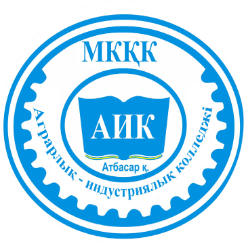 Рассмотрен и одобренна заседании педагогического советаот 30 ноября 2022г.Самоанализ образовательной деятельностигосударственного коммунального казенного предприятия «Аграрно-индустриальный колледж, город Атбасар, Атбасарский район»при управлении образования Акмолинской областипо специальности 07150300 Токарное дело (по видам)город АтбасарОтчет по само аттестации по специальности 07150300 «Токарное дело (по видам)»      1.Общая характеристика ГККП «Аграрно-индустриальный колледж,город Атбасар, Атбасарский район».Самоанализ по специальности 07150300 «Токарное дело (по видам)»СПЕЦИАЛЬНОСТЬ: 1109000  «Токарное дело и металлообработка»КВАЛИФИКАЦИЯ: 110901 2 «Токарь»(согласно Классификатора специальностей и квалификаций технического и профессионального , послесреднего образования, утвержденного Приказом МОН РК от 27.09.2018 года №500)СПЕЦИАЛЬНОСТЬ: 07150300 «Токарное дело (по видам)» КВАЛИФИКАЦИЯ: 3W07150301Токарь3W07161302Фрезеровщик(согласно Классификатора  специальностей и квалификаций технического и профессионального , послесреднего образования, в редакции приказа Министра образования и науки РК от 08.04.2021 № 157 )Подготовка специалистов по образовательной  программе по специальности 07150300 «Токарное дело (по видам)» осуществляется на основании государственной  лицензии  № 13000516 от 20.01.2013 года, приложение №006 от 08.04.2021 года,  выданной Департаментом по контролю в сфере образования Акмолинской области Комитета по контролю в сфере образования и науки Министерства образования и науки Республики Казахстан. (Приложение 1 Лицензия)Форма обучения:-на базе основного среднего  образования,  срок обучения 2г. 10 мес., язык обучения русский.- на базе средего общего образования ,срок обучения 10 мес., язык обучение русский. Обучение производится для осужденных при ЕЦ 166/4.ГККП «Аграрно-индустриальный колледж» прошел институциональную аккредитацию 23-25 ноября 2020 года. По итогам заседания Аккредитационного совета колледж был аккредитован на 5 лет, выдано свидетельство об институциональной аккредитации IA № 0253 от 14.12.2020 года, срок действия: 14.012.2020 г – 13.12.2025 год.Образовательная программа 07150300 «Токарное дело (по видам)» прошла специализированную аккредитацию сроком на 5 лет (свидетельствоSA №1157 от 30.12.2021 г., срок действия: 30.12.2021 г.- 29.12.2026 г.)  (Приложение 2 Аккредитация)1.Анализ кадрового потенциала.Кадровая политика колледжа основывается на статьях Трудового кодекса РК № 414-V-ЗРК от 23 ноября 2015 г. и на основании Приказа Министра образования и науки Республики Казахстан от 13 июля 2009 года № «Об утверждении Типовых квалификационных характеристик должностей педагогических работников и приравненных к ним лиц».Качественно-количественный состав инженерно-педагогических работников и сотрудников колледжа определяется тарификационными списками и штатным расписанием. В настоящий момент в ГККП «Аграрно-индустриальный колледж, город Атбасар, Атбасарский район» управления образования Акмолинской области из 68 педагогов колледжа, 58 имеют высшее образование. Таким образом доля педагогов, имеющих высшее образование составляет 85,3 %.Кадровый состав специальности  «Токарное дело и металлообработка» (по видам)  22 преподавателя общеобразовательных дисциплин, 3 преподавателя специальных дисциплин (по совместительству мастера производственного обучения) и 3 мастера производственного обучения.Штатный состав специальности достаточно стабильный.Кадровый состав специальности укомплектован в соответствии с тарификацией.(Приложение 3 Качественный состав по специальности)Доля педагогов, прошедших стажировку на предприятиях за последние 3 года, от количества педагогов специальных дисциплин, мастеров производственного обучения по специальности составляет 80% .Список педагогов, прошедших стажировку на предприятии за 2020-2021, 2021-2022, 2022-2023 учебные годы.Из 2 преподавателей специальных дисциплин и 3 мастеров производственного обучения стажировку прошли 4 человека, 1 человек имеет стаж работы менее трех лет.За период 2020-2021, 2021-2022, 2022-2023 учебные годы – доля штатных педагогов, прошедших повышение квалификации в межаттестационный период составляет 100 %, приложение 18 к Критериям оценки организаций образования.( Приложение 4 курсы повышения квалификации)Сведения о повышении квалификации и переподготовке кадров за последние пять лет в соответствии с профилем преподаваемых дисциплин.Список педагогических работников, прошедших курсы повышения квалификации в 2022 годуСписок педагогических работников, прошедших курсы повышения квалификации в 2021 годуСписок педагогических работников, прошедших курсы повышения квалификации в 2020 годуСписок педагогических работников, прошедших курсы повышения квалификации в 2019 годуСписок педагогических работников, прошедших курсы повышения квалификации в 2018 годуВесь педагогический состав прошел курсы по повышению квалификации НАО «Талап» «Педагогтердің ІТ-құзіреттіліктеріндамытужәнежетілдіру» «Талап» жас маман сертификат «Білікті кадрлардыда ярлауда халықаралық тәжірибені ескере отырып педагогтердің кәсіби даму»  (Приложение 4 курсы повышения квалификаций).Международный центр образовательных технологий с 9 по 20 декабря 2022 года проводит онлайн-стажировку «Инклюзивное профессиональное образование: современный взгляд и подходы». На участие в данной онлайн-стажировке подали заявки 36 педагогов и мастеров производственного обучения, из них 4 педагога по специальности «Токарное дело (по видам)».Сведения о повышении/подтверждении уровня квалификационной категории педагогамиДоля педагогов высшей и первой категории, педагогов-экспертов, педагогов-исследователей, педагогов-мастеров и (или) магистров, от числа педагогов по подготавливаемым квалификациям специальности, для которых основным местом работы является лицензиат (для технического и профессионального образования)          Качественный состав ГККП «Аграрно-индустриального колледж, г. Атбасар» при управлении образования Акмолинской области на1.12.2022 года (Выписка из НОБД)Процент сотрудников, имеющих высшую и первую категорию, педагог-исследователь, педагог-эксперт, магистр составляет 31,5 процентов,  что соответствует лицензионным требованиям. Сведения о  прохождении аттестации руководителя и администрации.Качественный состав ГККП «Аграрно-индустриальный колледж, г. Атбасар» при управлении образования Акмолинской области состоит из 73 штатных инженерно – педагогических работников, из них в 2020-2021 учебном году аттестацию прошли заместители руководителя: -Зардиева В.А- заместитель руководителя второй категории по должности заместитель директора по учебно-производственной работе № 62 от 04.06.2021 года приказ от 31.05.2021 года №50.-Омарова Г.А- заместитель руководителя второй категории по должности заместитель по учебной работе № 63 от 04.06.2021 года приказ от 31.05.2021 года №50. Стаж работы в должности руководителя колледжа Лукина В.В., Зам по ВР Толкумбековой Т.П., Зам по МР Каппасовой Р.Н. составляет менее трех лет. В 2021 году весной прошла аттестацию на квалификационную категорию педагог-эксперт – 1 педагог, осенью прошли аттестацию на квалификационную категорию педагог-модератор - 5 человек.       Доля педагогов, которые не реже одного раза в пять лет повышали/подтверждали уровень квалификационной категории составляет 100%. Образовательную программу реализуют преподаватели разных возрастных групп: опытные, с большим педагогическим и профессиональным стажем и молодые преподаватели, которые проявляют стремление к современным технологиям.В колледже действуют три  методических объединения:  методическое объединение преподавателей общеобразовательных дисциплин; методическое объединение преподавателей специальных дисциплин и мастеров производственного обучения; методическое объединение классных руководителей.       Процедура принятия и утверждения политики обеспечения качества образования колледжа осуществляется через педагогический совет, попечительский совет, индустриальный совет.Доля педагогов и мастеров производственного обучения, имеющих степень магистра, учебную степень доктора философии (PhD)Качественный состав ГККП «Аграрно-индустриальный колледж, город Атбасар, Атбасарский район» при управлении образования Акмолинской области состоит из 68 штатных инженерно-педагогических работников, среди которых 1 имеет академическую магистра, что составляет 1,5% от всего педагогического состава. Сведения о педагогах по общеобразовательным дисциплинамДоля педагогов по общеобразовательным дисциплинам организаций образования, для которых основным местом работы является лицензиат, от общего числа педагогов по общеобразовательным дисциплинам по подготавливаемым квалификациям специальности составляет 81,5 %, в колледже работает 27 преподавателей общеобразовательных дисциплин, из них 5 совместителей. 2. Критерии оценки организаций образования, реализующих образовательные программы технического и профессионального, послесреднего образования1.наличие и соответствие годового плана работы организации образования задачам технического и профессионального образования. В колледже созданы все необходимые условия для получения качественного образования, в частности: библиотека, читальный зал, учебные кабинеты, оснащённые техническими средствами обучения, интерактивными досками, учебные лаборатории, мастерская, два спортивных зала, стадион, спортивная площадка и другие необходимые средства. Стратегия развития колледжа направлена на обеспечение качества подготовки профессионально-мобильных специалистов для инновационной экономики Казахстана, конкурентоспособных, владеющих информационными технологиями, гармонично развитых личностей.Основополагающим документом, который регулирует образовательную, производственную и управленческую деятельности колледжа является стратегический план развития колледжа на 2020-2025 годы и план работы на текущий учебный год. Стратегический план - это комплексный план развития колледжа, предназначенный для достижения целей колледжа на период 2020-2025 годы.Основание для разработки Стратегии:- Стратегия развития Казахстана до 2025 года;- Стратегический план развития Республики Казахстан до 2025 года;- Стратегия национальной безопасности РК- Государственная программа развития образования и науки РК на 2020-2025 годы;- Государственная программа индустриально- инновационного развития РК на 2020-2025 годы;- Государственная программа «Цифровой Казахстан»;- ежегодные Послания Главы Государства  и другие.Стратегический план развития колледжа на 2020-2025 годы согласован с главным социальным партнером колледжа -  с учебным центром подготовки кадров АО «ССГПО» и направлен на реализации Миссии «Повышение конкурентоспособности учебного заведения в соответствии с требованиями индустриально-инновационного развития в сфере профессиональной подготовки и воспитания конкурентоспособных специалистов».В целом, стратегический план развития колледжа на 2020-2025 годы направлен на тесное взаимодействие с работодателями на всех этапах образовательного процесса и полностью способствует достижению Миссии, целей и задач деятельности колледжа. Так же в плане отражено бюджетное планирование, ресурсы, Ожидаемые конечные результаты реализации Плана. По каждому разделу проведен SWOT – анализ текущей ситуацииНа основании Стратегического плана колледж ежегодно разрабатывал и утверждал рамках заседания Педагогического совета:-  годовой план работы, который отражает все направления деятельности (организационно-педагогические мероприятия, учебная работа, учебно-производственная, учебно-методическая работа, воспитательная работа, информационные технологии, психолого-педагогическое и медико-социальное сопровождение учебно-воспитательного процесса, финансово-хозяйственная деятельность, внутриколледжный контроль).;- внутренние локальные акты, регламентирующие образовательный процесс.О достаточной степени согласованности миссии, видения и стратегии можно судить по результатам работы колледжа, которая демонстрирует стабильность основных показателей – набор, выпуск, трудоустройство, востребованность выпускников на предприятиях и организациях региона. В начале учебного года на первом Педагогическом совете колледжа анализируются результаты работы и ставятся задачи на новый учебный год, рассматривается и утверждается годовой план колледжа. При разработке годового плана работы колледжа каждый член администрации отвечает за формирование своего раздела. План отражает основные направления деятельности учебного заведения, ключевые мероприятия, сроки реализации, ожидаемые результаты. Колледжем ведется работа по созданию необходимых условий для получения качественного образования, направленного на формирование, развитие и профессиональное становление личности. Определены стратегические, тактические, долгосрочные и краткосрочные цели.  В годовом плане колледжа представлена информация по профессиональной ориентационной работе с обучающимися. Профориентационная работа является одним из важных направлений деятельности Колледжа в привлечении в учебное заведение абитуриентов мотивированных на получение рабочей профессии. Профориентационная работа Колледжа строится совместно с профориентационной работой  школ района. План воспитательной работы отражает цели, задачи и  мероприятия по ключевым 12 направлениям: организационная работа, деятельность органов студенческого Парламента, воспитание казахстанского патриотизма и гражданственности, правовое воспитание;  Духовно-нравственное воспитание; национальное воспитание, воспитание межэтической толерантности и общественного согласия; профилактика религиозного экстремизма и терроризма; антикоррупционное воспитание; семейное воспитание; трудовое и профессиональное, экономическое и экологическое воспитание, поликультурное и художественно-эстетическое воспитание; физическое воспитание и формирование здорового образа жизни,  а так же ведется контроль и определение проблемных зон воспитательного процесса, оказание методической помощи кураторам учебных групп, социальному педагогу, педагогу – психологу, работа с родительской общественностью.Воспитательная работа ведется в соответствии с нормативными актами Республики Казахстан и планом воспитательной работы.2. наличие разработанных организациями технического и профессионального, послесреднего образования (далее – ТиППО) образовательных программ с участием работодателей на основе требований ГОСО, профессиональных стандартов (при наличии), профессиональных стандартов WorldSkills (при наличии):На 2020-2021, 2021-2022  учебные года образовательные программы не разрабатывались, так как до 1.09.2022 года действовал приказ МОН РК от 31 октября 2017  года № 553«Об утверждении типовых учебных программ и типовых учебных планов по специальностям технического и профессионального образования», рабочие учебные планы  составлены в соответствии типовыми учебными планами и типовыми учебными  программами по специальностям технического и профессионального, послесреднего образования, утверждёнными приказом министра образования и науки Республики Казахстан от 31 октября 2017 года №553.С 2022-2023 учебного года согласно ГОСО (№348 от 03.08.2022г.) организациям технического и профессионального, послесреднего образования (ТиППО) предоставлена академическая самостоятельность. Образовательная программа разрабатывалась самостоятельно колледжем с участием работодателей (п.5 ГОСО). Согласно п. 15 ГОСО колледж выстраивает траекторию обучения с учетом уровней технического и профессионального образования и определяет срок освоения образовательной программы согласно моделей ГОСО в зависимости от сложности квалификации (п.22 ГОСО.На 2022-2023 учебный год образовательная программа (срок обучения 2  года 10 мес)ориентированна на результаты обучения и разработана самостоятельно с участием работодателей: Филиал «Атбасарский электровозоремонтный завод» ТОО "Камқор Локомотив", ТОО "Аждар и К";   и Паспорт образовательной программы по специальности 07150300 «Токарное дело (по видам)»  размещен в Реестре ОП на сайте «Талап»,  дата регистрации в реестре – 07.01.2022 года, регистрационный номер – 16099.На 2022-2023 учебный год образовательная программа (срок обучения 10 мес при ЕЦ 166/4) ориентированна на результаты обучения и разработана самостоятельно с участием работодателей: Учреждение  ЕЦ-166/;   и Паспорт образовательной программы по специальности 07150300 «Токарное дело (по видам)»  размещен в Реестре ОП на сайте «Талап»,  дата регистрации в реестре – 07.01.2022 года, регистрационный номер – 16115.Содержание образовательных программ отражает профессиональную деятельность по квалификации, соответствуют уровню НРК Образовательные программы по кредитно-модульному обучению на 2022- 2025 учебные годы включают: рабочий учебный план и рабочие учебные программы по общеобразовательным дисциплинам, базовым и профессиональным модулям, оформленны рабочие учебные программы по общеобразовательным дисциплинам согласно Приложению 8 к приказу МОН РК от 6 апреля 2020 года № 130, в редакции приказа Министра просвещения РК от 27.08.2022 № 382.Образовательные программы по линейной системе обучения на 2022- 2023 учебный год включают: рабочий учебный план и рабочие учебные программы по общегуманитарным, общепрофессиональным, специальным  дисциплинам, производственному обучению и производственной практики, оформленны рабочие учебные программы согласно Приложению 8 к приказу МОН РК от 6 апреля 2020 года № 130, в редакции приказа Министра просвещения РК от 27.08.2022 № 382.3. наличие разработанных рабочих учебных планов на основе моделей учебного плана технического и профессионального образования (далее-ТиПО), согласно приложениям 1, 2 ГОСО; Образовательная деятельность колледжа в 2020-2021, 2021-2022, 2022-2023 учебных годах, как поставщика образовательных программ ТиППО, велась по специальности в разрезе по годам:2020-2021 учебный год2021-2022 учебный год2022-2023 учебный годРазработка и утверждение рабочих учебных планов проводится рабочей группой, состоящей из работодателей, руководителей методических объединений, ведущих преподавателей специальных дисциплин и мастеров производственного обучения. В разработке и реализации программ участвует  постоянный социальный партнеры – Филиал «Атбасарский электроремонтный завод» ТОО «Камкор Локомотив», в лице директора Султангазина Н.Т.Все программы ориентированы на подготовку конкурентоспособных специалистов на основе инновационных технологий образовательного процесса, внедрения новых форм обучения, развития социального партнерства и внедрения дуального обучения.  Обучающиеся 3 курса согласно РУПа на 2020-2023 учебный год обучаются по общеообразовательной программе1109000  «Токарное дело и металлообработка» по линейной системе обучения.(Приложение 5 Рабочий учебный  план)Структура и содержание образовательной программы специальности 1109000 «Токарное дело и металлообработка» (по видам)разрабатывается и утверждается согласно законодательству РК.Образовательная программа включает в себя: Рабочий учебный план, Графикучебного процесса, Рабочие учебные программы дисциплин, календарно-тематические планы учебных дисциплин, рабочие учебные программы по производственного обучения,перечень производственного обучения,оценочные и методические материалы. Рабочий учебный план предназначен для реализации государственных требований к уровню подготовки специалистов по специальности 1109000 «Токарное дело и металлообработка» (по видам)и определяет перечень, трудоемкость, последовательность и распределение по периодам обучения учебных курсов, дисциплин, практики и иных видов учебной деятельности обучающихся и формы их промежуточной аттестации.Рабочие учебные планы составлены на основании типовых учебных планов по специальности 1109000 «Токарное дело и металлообработка» (по видам), рассматриваются на заседании методического совета, согласовываются с работодателем и утверждаются руководителем.Настоящий учебный план составлен на основе приказа Министра образования и науки Республики Казахстан от 22 января 2016г. № 72 «О внесении изменений и дополнений в приказ Министра образования и науки Республики Казахстан от 15 июня 2015 года № 384; «об утверждении типовых учебных планов и типовых образовательных учебных программ по специальностям технического и профессионального образования», а также согласно ГОССТ подтверждённых постановлением Правительства РК от 13 мая 2016г. №292; «О внесении изменений и дополнений в постановление Правительства Республики Казахстан от 23 августа 2012 года №1080; «Об утверждении государственных общеобязательных стандартов образования соответствующих уровней образования».Образовательная программа по специальности 1109000 «Токарное дело и металлобработка» (по видам), разработана с учетом требований нормативных документов Министерства образования и науки Республики Казахстан и представляет собой систему документов для организации образовательного процесса. Содержание образовательной программы реализуется через учебный план, в котором предусмотрено четыре  цикла дисциплин: цикл общеобразовательных дисциплин-1448 часов, цикл общегуманитарных дисциплин-212 часов, цикл общепрофессиональные дисциплин-448 часов, специальных дисциплин-282 часа, а также производственное обучения и профессиональная практика-1728 часов и итоговая аттестация.Последовательность изучения учебных дисциплин (модулей) определяется содержанием и объемом составления учебных планов и программ обучения. Общий бюджет времени, планируемый на обучение, учитывается при разработке структуры соответствующих образовательных учебных программ и учебных планов. Рабочие учебные программы составляются преподавателями на основании рабочих учебных планов, рассматриваются на заседании предметно-цикловой комиссии, методическом совете и утверждаются руководителем колледжа. Календарно-тематический план (КТП) составляется преподавателями спец дисциплин на основании рабочих учебных программ, рассматриваются на заседании МО и утверждаются заместителем руководителя по УПР.Образовательная программа специальности «1109000 «Токарное дело и металлообработка» (по видам) практикоориентирована: в рабочих учебных планах предусмотрена последовательность теоретического и практического обучения. Для обеспечения более полного и чёткого выполнения условий образовательной программы в современных реалиях нашего региона специальность 1109000 «Токарное дело и металлообработка» (по видам) была переведена на дульную форму обучения.  Форма и содержание контроля результатов освоения программ приближены к условиям профессиональной деятельности и позволяют оценить подготовленность обучающихся к решению профессиональных задач.Профессиональная подготовка осуществляется на базе организаций, учреждений, предприятий города и области, и выполняет важнейшую задачу при обучении будущих специалистов - формирует систему профессиональных знаний, умений и компетенций, что определяет уровень профессиональной квалификации специалиста. Главной целью практического обучения является повышение уровня профессиональных компетенций и осознание профессиональной ответственности. Основными социальными партнерами в организации практик по специальности  1109000 «Токарное дело и металлообработка» (по видам)  являются: ТОО «Аждар и К», ТОО «Камкор Локомотив» филиал «Атбасарский электровозоремонтный завод», ТОО «АтбасарТехнопарк».Для обеспечения прохождения обучающимися профессиональной практики по системе дуального обучения, заключается 2-х сторонний договор между работодателем и руководителем колледжа, где описаны права и обязанности сторон. Методическим обеспечением профессиональной практики является рабочая учебная программа.При направлении на прохождение профессиональной практики обучающемуся выдаются направление, дневник. Обучающиеся колледжа по итогам каждого вида практики представляют отчет, который проверяется руководителем практики.Мониторинг качества знаний обучающихся по практике, %Мониторинг успеваемости по специальности «Токарное дело и металлобработка»(по видам) за 2020-2021, 2021-2022 учебный год:2020-2021 учебный год2021-2022 учебный годСравнение итогов выпуска 2 последних лет показывает, что качество успеваемости в выпускных группах увеличилось с 40% до 69 %, на что повлияло включение в состав комиссии по приему итоговой аттестации  - государственных экзаменов, квалификационных экзаменов социальных партнеров – потенциальных работодателей. Состав комиссии отражается в Приказе по колледжу.Квалификационные экзамены на базе колледжа проводятся комиссиями, в состав которых входят представители от базовых предприятий, являющихся социальными партнёрами колледжа и представители учебного заведения.        Квалификационные экзамены проходят следующими этапами: сдача практического квалификационного экзамена и сдачи теоретического экзамена.Обучающиеся 1 курса, срок обучения 2 г.10 мес., обучаются по общеобразовательной программе 07150300 «Токарное дело (по видам)» по кредитно-модульной системе обучения согласно РУПа на 2022-2025 учебные годы.(Приложение 5 Рабочий учебный план)Цель образовательной программы: Подготовка специалиста, самостоятельно осуществляющего токарную обработку деталей машин и сборочных единиц на токарных станках, выполнение фрезерных работ на универсальных и специализированных фрезерных станках согласно требованиям профессиональных стандартов.Нормативно-правовая основа рабочего учебного плана      Настоящий Рабочий учебный план по специальности 07150300 «Токарное дело (по видам)» разработан на основе:Закона Республики Казахстан от 27 июля 2007 года № 319-I «Об образовании»;Государственного общеобязательного стандарта технического и профессионального образования, утвержденного Приказом Министра просвещения  Республики Казахстан от 3 августа 2022 года № 348 Об утверждении государственных общеобязательных стандартов дошкольного воспитания и обучения, начального, основного среднего и общего среднего, технического и профессионального, послесреднего образования»;Инструктивно-методических рекомендаций по организации учебного процесса  в учебных заведениях технического, профессионального, послесреднего образования к началу 2022-2023 учебного года ;Государственной лицензии KZ12LАА00013856 от  24.01.2019 г.;Профессионального стандарта «Токарная обработка», утвержденного приказом Заместителя Председателя Правления Национальной палаты  предпринимателей  Республики Казахстан «Атамекен» от 30.12.2019г. № 269 (приложение 2);Профессионального стандарта "Токарно-расточные работы" , утвержденного приказом Заместителя Председателя Правления Национальной палаты  предпринимателей  Республики Казахстан «Атамекен» от 30.12.2019г. № 269 (приложение 3);Профессионального стандарта «Фрезерная обработка», утвержденного приказом Заместителя Председателя Правления Национальной палаты  предпринимателей  Республики Казахстан «Атамекен» от 30.12.2019г. № 269(приложение 5);Профессиональных стандартов WorldSkills«Токарные работы на станках с ЧПУ WSC2017_WSSS07»,   «Фрезерные работы на станках с ЧПУ WSC2017_WSSS06»;Материально-технической базы колледжа: учебных кабинетов, лабораторий, мастерских, учебного полигона, учебного хозяйства. Код и наименование специальности указаны в соответствии с  Классификатором специальностей и квалификаций технического и профессионального, послесреднего образования, Приказ Министра образования и науки Республики Казахстан от 27 сентября 2018 года № 500  (в редакции приказа Министра образования и науки Республики Казахстан  от 8 апреля 2021 года № 157).	Рабочий учебный план регламентирует перечень и объем учебных дисциплин, последовательность, интенсивность и основные формы организации обучения, контроля знаний и умений обучающихся, утверждаемый учебным заведением и социальными партнерами. РУП разработан на основании кредитно-модульной технологии обучения. Количество кредитов обязательного обучения составляет 180 кредитов для освоения рабочих квалификаций на базе основного среднего образования. 1 кредит равен 24 академическим часам. 	Перечень и объем общеобразовательных дисциплин определены с учетом профиля специальности по естественно-математическому направлению.Общеобразовательные дисциплины изучаются на 1-2 курсе. Объем учебного времени, отводимый на обязательное обучение, составляет 36 часов в неделю. Максимальный объем учебной нагрузки обучающихся составляет не более 54 часов в неделю (с учетом учебного времени на факультативы и консультации).Общий объем учебного времени модуля «Общеобразовательные дисциплины» составляет 60 кредитов/1440 часов с учетом промежуточной аттестации. Промежуточная аттестация по общеобразовательным дисциплинам предусматривает проведение экзаменов: казахскому языку и литературе;по русскому языку;истории Казахстана;математике;физике.Экзамены по общеобразовательным дисциплинам проводятся за счет кредитов, выделенных на модуль  «Общеобразовательные дисциплины».При проведении лабораторных работ, практических занятий, в том числе по физическому воспитанию и производственному обучению в мастерских (на учебных полигонах и в учебных хозяйствах), перечень которых определяется в соответствии с учебным планом, учебные группы делятся на подгруппы численностью не более 15 человек, а по специальностям (профессиям), связанных с обслуживанием сложного оборудования, выполнением опасных и сложных работ не более 8 обучающихся.	Для оказания помощи и развития индивидуальных способностей обучающихся предусмотрены консультации и факультативные занятия. Факультативные дисциплины предусмотрены на период теоретического обучения в объеме не более 4 часов в неделю. Количество консультаций на каждый год обучения составляет 100 часов.Предусмотрено изучение базовых модулей: развитие и совершенствование физических качеств; применение информационно-коммуникационных и цифровых технологий;применение базовых знаний экономики и основ предпринимательства;	Базовые компетенции направлены на формирование здорового образа жизни и совершенствование физических качеств, социализацию и адаптацию в обществе и трудовом коллективе, развитие чувств патриотизма и национального самосознания, приобретение навыков предпринимательской деятельности и финансовой грамотности, применение информационно-коммуникационных и цифровых технологий в профессиональной деятельности.Рабочий  учебный план,  наряду с теоретическим обучением, предусматривают прохождение производственного обучения и профессиональной практики на базе социальных партнеров. Сроки проведения производственной	 и профессиональной  практики могут  переноситься в зависимости от различных условий и региональных особенностей, запросов работодателей.	 	 Квалификационный экзамен проводится после освоения каждой рабочей квалификации в форме: практической работы или демонстрационного экзамена в учебно-производственных мастерских, лабораториях и учебных центрах организаций ТиПО и/или на производственных площадках предприятий по квалификациям 3W07150301 – Токарь, 3W07150302 Фрезеровщик. Текущий контроль успеваемости, промежуточная и итоговая аттестация обучающихся осуществляются  согласно 	«Типовых правил проведения текущего контроля успеваемости, промежуточной и итоговой аттестации обучающихся для организаций среднего, технического и профессионального, послесреднего образования», утвержденных Приказом Министра образования и науки Республики Казахстан от 18 марта 2008 года № 125 в редакции Приказа Министра образования и науки Республики Казахстан от 25 сентября 2018 года № 494.По квалификации 3W07150301 –«Токарь» предусмотрено изучение профессиональных модулей:ПМ 01 «Проведение подготовительных работ по токарной обработке деталей»;ПМ 02 «Выполнение токарной обработки деталей на универсальных токарных станках»;ПМ 03 «Выполнение токарной обработки деталей на токарно-карусельных станках»;ПМ 04 «Выполнение токарной обработки деталей на токарно-револьверных станках»ПМ 05 «Обработка изделий на токарно-расточных станках»;ПМ 06 «Выполнение токарной обработки на токарных станках с числовым программным управлением»;По квалификации 3W07150302 – «Фрезеровщик» предусмотрено изучение профессиональных модулей:ПМ 07 «Проведение подготовительных работ по фрезерной обработке»;ПМ 08 «Выполнение фрезерной обработки»;ПМ 09 «Выполнение фрезерной обработки на станках с числовым программным управлением»;ПМ 10 «Контроль качества и выявления дефектов фрезерной обработки»;На I курсе обучения для установления логической последовательности предусмотрено изучение ПМ 01 по квалификации 3W07150301 «Токарь».  Профессиональная практика по данному модулю, РО 1.1. «Подготовить рабочее место с соблюдением требований и правил техники безопасности, охраны труда и экологической безопасности»,  РО 1.4. «Подготовить измерительные, режущие инструменты и оснастку к работе»,  РО 1.5. «Определять последовательность и оптимальные режимы обработки различных деталей» запланирована на II семестр в количестве 108 часов (4,5 кредитов) сроком 3 недели. На  II курсе  студенты завершают изучение  профессиональных модулей ПМ 02, ПМ 03, ПМ 04, ПМ 05, ПМ 06 по квалификации 3W07150301 – Токарь, на профессиональное обучение отводится 732 часа, в том числе на производственную практику на базе предприятий – 474 часа. 	На IIIкурсе  проходят изучение  профессиональных модулей ПМ 07, ПМ 08, ПМ 09, ПМ 10 по квалификации 3W07150302 – «Фрезеровщик».  На профессиональное обучение отводится 888часов.Профессиональное обучение ведется с учетом постановляющих, нормативных и инструктивных документов, организовано на предприятиях и организациях  города, района в соответствии с учебным планом, позволяет обучающимся получить дополнительные компетенции, умения и знания, необходимые для обеспечения конкурентоспособности выпускника в соответствии с запросами регионального рынка труда и возможностями продолжения образования. В качестве базы для проведения профессиональной практики обучающихся определяются организации, уставная деятельность которых соответствует профилю подготовки специалистов и требованиям образовательной программы, имеющие квалифицированные кадры для осуществления руководства профессиональной практикой и материально-техническую базу.Общее количество  на профессиональной  обучение составляет 1728 часов (72 кредита), что составляет  66,0% от часов теоретического обучения без учета модуля «Общеобразовательные дисциплины» и Базовых модулей.	Для обучающихся, достигших 18-летнего возраста и старше в период профессиональной практики допускается увеличение учебной нагрузки до 40 часов в неделю.На основе рабочего учебного плана рабочей группой был разработан  паспорт ОП, который размещен в реестре образовательных программ на сайте НАО «Талап»В рамках академической самостоятельности и согласно Методических рекомендаций по разработке рабочих учебных планов и программ организаций ТиПО, предложенных НАО «Талап», преподавателями разработаны рабочие учебные программы по базовым и профессиональным модулям рабочего учебного плана, содержание которых определены совместно с работодателями. (Приложение 6 Рабочие учебные программы)Обучающиеся 1 курса, срок обучения 10 мес. При ЕЦ 166/4 , обучаются по общеобразовательной программе 07150300 «Токарное дело (по видам)» по линейной  системе обучения согласно РУПа на 2022-2023 учебный год.(Приложение 5 Рабочий учебный план)Цель образовательной программы: Подготовка специалиста, самостоятельно осуществляющего токарную обработку деталей машин и сборочных единиц на токарных станках, изготовление деталей и сборочных единиц типа тел вращения на токарных станках. Обеспечение качества и производительности выполнения токарной обработки деталей машин и сборочных единиц на токарных станках. Нормативно-правовая основа рабочего учебного плана      Настоящий Рабочий учебный план по специальности 07150300 «Токарное дело (по видам)» разработан на основе:Закона Республики Казахстан от 27 июля 2007 года № 319-I «Об образовании»;Государственного общеобязательного стандарта технического и профессионального образования, утвержденного Приказом Министра просвещения  Республики Казахстан от 3 августа 2022 года № 348 Об утверждении государственных общеобязательных стандартов дошкольного воспитания и обучения, начального, основного среднего и общего среднего, технического и профессионального, послесреднего образования»;Инструктивно-методических рекомендаций по организации учебного процесса  в учебных заведениях технического, профессионального, послесреднего образования к началу 2022-2023 учебного года ;Государственной лицензии KZ12LАА00013856 от  24.01.2019 г.;Профессионального стандарта «Токарная обработка», утвержденного приказом Заместителя Председателя Правления Национальной палаты  предпринимателей  Республики Казахстан «Атамекен» от 30.12.2019г. № 269 (приложение 2);Профессиональных стандартов WorldSkills«Токарные работы на станках с ЧПУ WSC2017_WSSS07»,   «Фрезерные работы на станках с ЧПУ WSC2017_WSSS06»;На общегуманитарные дисциплины отводится 272 часа. В связи отсутствием спортивного зала и по согласованию с Учреждением ЕЦ 166/4  КУИС МВД РК проведены изменения в цикле общегуманитарные дисциплины, часы по физической культуре перераспределены внутри цикла. На общепрофессиональные дисциплины отведено 350 часов, на специальные дисциплины 122 часа, на производственное обучение и профессиональную практику  576 часов.4.Наличие утвержденных организацией ТиППО рабочих учебных программ по всем дисциплинам и (или) модулям учебного плана с ориентиром на результаты обучения;На основе рабочих учебных планов преподавателями и  рабочими группами (преподаватели специальных дисциплин, мастера производственного обучения) разрабатываются рабочие учебные программы. Рабочие учебные программы являются основными планирующими документами по организации учебных занятий преподавателей с обучающимися. Рабочие учебные программы разрабатываются согласно «Методических рекомендаций по разработке рабочих учебных планов и программ с учетом академической самостоятельности организаций ТиПО, предложенных НАО «Talap».На 2020-2021 учебный год   специальности  1109000 «Токарное дело и металлообработка (по видам)»,  срок обучения -2г 10месяцев на базе основного среднего образования, язык обучения – русский,   разработанны рабочие учебные программы по общеобразовательным, общегуманитарным, общепрофессиональным и специальным дисциплинам.  Рабочие учебные программы содержат тематический план учебной дисциплины, его содержание. Пояснительная записка содержит задачи и цели дисциплины, которые направлены на освоение программы и формирование различных компетенций. Программы рассмотрены  на заседании методических цикловых комиссий (протокол № 1 от 28 августа 2020г.) и утверждены руководителем колледжа В. Лукиным.На  2022-2023  учебный год по специальности  07150300 «Токарное дело (по видам)» , срок обучения 2 года 10 месяцев на базе основного среднего образования с руским языком обучения  предоставлены  рабочие учебные программы по общеобразовательным, базовым и профессиональным модулям. На  2022-2023  учебный год по специальности  07150300 «Токарное дело (по видам)» , срок обучения 10 месяцев на базе основного общего образования с русским языком обучения  предоставлены  рабочие учебные программы по общегуманитарным, общепрофессиональным и специальным дисциплинам.  Формы рабочих учебных программ соответствуют приказу Министра образования и науки Республики Казахстан от 6 апреля 2020 года № 130 «Об утверждении Перечня документов, обязательных для ведения педагогам организаций среднего, технического и профессионального, послесреднего образования, и их формы». Рабочие программы разрабатывались по форме согласно №130 приказа, рассматривались на заседании методической цикловой комиссии, утверждались руководителем колледжа. Титульный лист содержит информацию о наименовании модуля или дисциплины, специальности, квалификации, форме обучения, общем количестве часов. Пояснительная записка основана на описании дисциплины модуля, формируемой компетенции, постреквизитах, пререквизитах, необходимых средствах обучения, оборудовании, контактной информации преподавателей. Содержание рабочей учебной программы состоит из разделов, тем результатов обучения, критериев оценки, об общем количестве часов, в том числе теоретических, лабораторно-практических, аудиторных, самостоятельной работы обучающегося под руководством преподавателя, самостоятельной работы обучающегося, выполняемой полностью самостоятельно, производственного обучения профессиональной практики. Рабочие  учебные программы по каждому модулю раскрывают содержание обучения для достижения результатов обучения, показывает  распределение учебного времени по результатам обучения в часах/кредитах.  Пояснительная записка РУПр содержит следующую информацию:  описание модуля;  формируемую компетенцию (описание трудовой функции, на формирование которой направлено освоение модуля);  пререквизиты (перечень результатов обучения, которые может освоить обучающийся перед началом изучения модуля); постреквизиты (перечень результатов обучения, которые может освоить обучающийся после завершения данного модуля);  необходимые средства обучения и оборудование (учебно-лабораторное оборудование, учебно-производственное оборудование).Согласованность результатов обучения и критериев оценки дает обучающемуся  четкое представление о том, что ему необходимо достичь. Четкие критерии оценки удобны для работы преподавателя в плане структуры обратной связи. Основные компоненты рабочих учебных программ могут быть оценены, так как  ориентированы на результат обучения.5). реализация индивидуального учебного плана и специальной учебной программы для лиц с особыми образовательными потребностями (при наличии), с учетом особенностей их психофизического развития и индивидуальных возможностей обучающихся;ГККП «Аграрго-индустриальный колледж, г. Атбасар» по специальности 07150300 «Токарное дело (по видам)» не осуществляет образовательную деятельность для лиц с особыми образовательными потребностями.6).соответствие перечня и объема обязательных общеобразовательных дисциплин, а также дисциплин углубленного и стандартного уровней обучения с учетом профиля специальности по направлениям: общественно-гуманитарное, естественно-математическое (для организаций технического и профессионального образования);При распределении часов колледж руководствовался «Инструктивно-методическими рекомендациями по организации учебного процесса в учебных заведениях технического и профессионального, послесреднего образования к началу 2021-2022 учебного года» от  31.08.2021г. № 5-13-2/3424. С учетом профиля специальности на дисциплины углубленного изучения отведено по 144 часа. На дисциплины стандартного уровня по 72 часа.  В 2020-2021, 2021-2022, 2022-2023 учебных годах перечень и объем общеобразовательных дисциплин был определен по естественно-математическому направлению.      К обязательным общеобразовательным дисциплинам относятся:«Русский язык» и «Русская литература», «Казахский язык и литература», «Иностранный язык», «Математика», «Информатика», «История Казахстана», «Самопознание», «Физическая культура» и «Начальная военная и технологическая подготовка».      Общеобразовательные дисциплины изучаются на 1-2 курсе. 2022-2023 учебном году часы по дисциплине самопознание в количестве 48 часов добавлены на изучение казахского языка и литературы.  7). Изучение интегрированных в модули образовательных программ технического и профессионального образования с включением отдельных модулей или дисциплин образовательных программ бакалавриата (для организаций послесреднего образования);ГККП «Аграрго-индустриальный колледж, г. Атбасар» по специальности «07150300 «Токарное дело (по видам)» не осуществляет образовательную деятельность образовательных программ бакалавриата (для организаций послесреднего образования).8) Изучение общегуманитарных, социально-экономических дисциплин или базовых модулей, а также профессиональных модулей (за исключением военных специальностей);На 2020-2023 учебные годы предоставленный  рабочий учебный план по специальности 1109000 «Токарное дело и металлообработка (по видам»  , срок обучения – 2года 10 месяцев, язык обучения – русский, на базе основного среднего образования  предусматривает подготовку обучающихся  по линейной системе обучения и включает освоение циклов:ООД00 Общеобразовательные дисциплины – объем учебного времени 1448ч.ОГД00 Общегуманитарные дисциплины - объем учебного времени 212ч.ОПД00 Общепрофессиональные дисциплины- объем учебного времени 448ч.СД00 Специальные дисциплины - объем учебного времени 232ч.ДООО.00 Дисциплины, определяемые организацией образования – 72 ч.ПО и ПП Производственное обучение и профессиональная практика – 1728чРабочий учебный план регламентирует перечень и объем, последовательность учебных дисциплин и основные формы организации обучения согласно типового учебного плана.На 2022-2025  учебные годы предоставленный  рабочий учебный план по специальности «07150300 «Токарное дело (по видам)»  , срок обучения – 2 года 10 месяцев, язык обучения – русский, на базе основного среднего образования  предусматривает подготовку обучающихся по кредитно-модульной технологии обучения и включает освоение как базовых, так и профессиональных модулей для формирования базовых и профессиональных компетенций. Рабочий учебный план составлен в соответствии с приказом Министра просвещения Республики Казахстан от 3 августа 2022 года № 348 «Об утверждении государственных общеобязательных стандартов дошкольного воспитания и обучения, начального, основного среднего и общего среднего, технического и профессионального, послесреднего образования» (приложение 5 и приложение 1 к государственному общеобязательному стандарту технического и профессионального образования), профессиональным стандартам:  «Токарная обработка», утвержденного приказом Заместителя Председателя Правления Национальной палаты  предпринимателей  Республики Казахстан «Атамекен» от 30.12.2019г. № 269; «Фрезерная обработка», утвержденного приказом Заместителя Председателя Правления Национальной палаты  предпринимателей  Республики Казахстан «Атамекен» от 30.12.2019г. № 269; «Токарно-расточные работы» утвержденного приказом Заместителя Председателя Правления Национальной палаты  предпринимателей  Республики Казахстан «Атамекен» от 30.12.2019г. № 269; Профессиональных стандартов WorldSkills «Токарные работы на станках с ЧПУ WSC2017_WSSS07»,   «Фрезерные работы на станках с ЧПУ WSC2017_WSSS06»;Методических рекомендаций по разработке рабочего учебного плана по специальностям технического и профессионального образования»;«Методических  рекомендаций по разработке рабочих учебных программ на основе актуализированных ТУП с учетом академической самостоятельности организаций ТиППО»;Базовые компетенции затрагивают вопросы социальной ответственности, организации работы, взаимоотношений с другими людьми на рабочем месте, навыки предпринимательской деятельности. Это такие базовые модули:1) развитие и совершенствование физических качеств; 2) применение информационно-коммуникационных и цифровых технологий; 3) применение базовых знаний экономики и основ предпринимательства; Профессиональные модули описывают знания, умения и навыки по данной специальности и направлены на формирование профессиональных компетенций в конкретной профессиональной деятельности. Содержание профессиональных модулей разработано с учетом профессиональных стандартов, запросом социальных партнеров и учетом академической самостоятельности организации образования. В образовательную программу включено 10 профессиональных модулей:ПМ 01 «Проведение подготовительных работ по токарной обработке деталей»; 11 кредита/264ч.ПМ 02 «Выполнение токарной обработки деталей на универсальных токарных станках»; 18 кредита/432ч.ПМ 03 «Выполнение токарной обработки деталей на токарно-карусельных станках»; 6,5 кредита/156ч.ПМ 04 «Выполнение токарной обработки деталей на токарно-револьверных станках» 5 кредита/120ч.ПМ 05 «Обработка изделий на токарно-расточных станках»; 5 кредита/120ч.ПМ 06 «Выполнение токарной обработки на токарных станках с числовым программным управлением»; 8,5кредита/204ч.ПМ 07 «Проведение подготовительных работ по фрезерной обработке»; 13 кредита/312ч.ПМ 08 «Выполнение фрезерной обработки»; 16 кредита/384ч.ПМ 09 «Выполнение фрезерной обработки на станках с числовым программным управлением»; 16 кредита/384ч.ПМ 10 «Контроль качества и выявления дефектов фрезерной обработки»; 10 кредита/240ч.обучения согласно типового учебного плана.На  2022-2023 учебный год предоставленный  рабочий учебный план по специальности «07150300 «Токарное дело (по видам)»  , срок обучения –  10 месяцев, язык обучения – русский, на базе основного общего образования  предусматривает подготовку обучающихся по линейной системе обучения и включает освоение циклов:ОГД00 Общегуманитарные дисциплины - объем учебного времени 272ч.ОПД00 Общепрофессиональные дисциплины- объем учебного времени 350ч.СД00 Специальные дисциплины - объем учебного времени 122ч.ДООО.00 Дисциплины, определяемые организацией образования – 48 ч.ПО и ПП Производственное обучение и профессиональная практика – 576ч9). осуществление и прохождение производственного обучения и профессиональной практики в соответствии с требованиями государственного общеобязательного стандарта технического и профессионального, послесреднего образования, утвержденного приказом Министра просвещения Республики Казахстан от 3 августа 2022 года № 348 (зарегистрирован в Реестре государственной регистрации нормативных правовых актов под № 2903)Учебный процесс включает производственное обучение и профессиональную практику. Для организации производственного обучения и профессиональной практики в колледже разработаны и используются следующие документы:1) график учебного процесса;2) рабочая программа производственного обучения и профессиональной практики по специальностям;3) перечень учебно-производственных работ по всем специальностям в разрезе каждой учебной группы по каждому курсу обучения;4) приказы руководителя колледжа о направлении студентов на практику;рабочие планы-графики прохождения практики по всем специальностям и каждому курсу, согласованные с предприятиями;5) договора с предприятиями – базами практик о прохождении практики;6) отчеты - дневники студентов. Виды, сроки и содержание профессиональной практики (учебной, производственной, преддипломной) определяются рабочими учебными программами и рабочими учебными планами, которые разработаны согласно разработанных профессиональных стандартов, государственного общеобязательного стандарта ТиПО, утвержденного приказом Министра образования и науки Республики Казахстан от 31 октября 2018 года № 604,  типовых учебных планов и типовых учебных программ, утвержденных приказом Министра образования и науки Республики Казахстан от 31 октября 2017 года № 553 и типовых учебных планов и типовых учебных программ по специальностям технического и профессионального образования, утвержденных приказом Министра образования и науки Республики Казахстан от 15 июня 2015 года № 384.Рабочие учебные программы и рабочие учебные планы согласованы с социальными партнерами.Учебная практика (производственное обучение) проводится для обучающихся на всех специальностях в зависимости от специфики конкретной предметной области и профессиональной компетенции будущего специалиста.Учебная практика осуществляется в учебно-производственных мастерских и лабораториях под руководством мастера производственного обучения.По окончании производственного обучения мастером производственного обучения представляется отчет с итоговой оценкой по каждому обучающему и протокол проверочных работ.Профессиональная практика проводится на базе предприятий и организаций под руководством наставника (руководителя практики).Базами практики определяются предприятия (организации), уставная деятельность которых соответствует профилю подготовки специалистов и требованиям образовательной программы, обеспеченные квалифицированными кадрами для осуществления руководства профессиональной практикой и имеющие хорошее материально-техническое оснащение.С предприятием (организацией), определенной в качестве базы практики, заключается договор о проведении профессиональной практики в соответствии с типовым договором на проведение профессиональной практики, утвержденным приказом Министра образования и науки Республики Казахстан от 28 января 2016 года № 93.Сроки производственного обучения и производственной практики определены графиком учебного процесса на 1 и 2 полугодие, расписанием теоретических и практических занятий.Для проведения профессиональной практики по согласованию с предприятиями (организациями), определенными базами практик, утверждаются программы и календарные графики о прохождении практики.Направление обучающихся на профессиональную практику оформляется приказом руководителя организации образования с указанием сроков прохождения, базы и руководителя практики.Перед началом прохождения производственной и преддипломной практики на базе предприятия (организации) для обучающихся проводится инструктаж о целях, задачах, правилах, программе профессиональной практики и о безопасных условиях труда.Обучающемуся выдаются бланк направления и дневник-отчет о прохождении профессиональной практики установленной формы.По итогам завершения практики обучающимися представляются отчетыо выполнении программы профессиональной практики, содержащие рабочий план-график производственной практики, согласованный с руководителем предприятия, отметка о прибытии-убытии, дневник-отчет, производственную характеристику.      Письменные отчеты производственной практики оцениваются руководителем практики от колледжа, мастером производственного обучения с учетом предложений руководителя практики от предприятия (организации), о чем представляется отчет мастера производственного обучения с итоговой оценкой по каждому обучающему.        В 2020-2021 учебном году, 2021-2022 учебном году , 2022-2023 учебном году на дуальном обучение  по специальности обучались группы:    Т-26 (Токарное дело) (общее количество заключенных договоров  - 24, 1 работодатель), Т-36 (Токарное дело) (общее количество заключенных договоров  - 22, 3 работодателя), Т-5 (Токарное дело) - (общее количество заключенных договоров  - 20, 1 работодатель). В 2020-2021 учебном году проиводственное обучение и производственная практика проводились в сроки согласно  утвержденного графика учебного процесса, в количестве, определеном рабочими учебными планами и на основании заключенных договоров по проведение производственной практики.Сведения прохождении производственного обучения и производственной практики за 2020-2021 учебный годАнализ производственного обучения и профессиональной практики  за 2021-2022 учебный год:Профессиональная практика для обучающихся 3 курса - группа Т-36 (мастера производственного обучения Иржанов Б., Волкова Л.И.) запланирована в 5 и 6 семестрах на основании:1) рабочей учебной программы на 2019-2022 годы, утвержденной руководителем колледжа в 2019 году по согласованию с социальным партнером - ТОО «AtbasarTechnopark».Рабочая программа содержит разбивку часов по разделам, темам с описанием видов работ, их кратких характеристик;2) рабочего учебного плана на 2019-2022 годы, утвержденного руководителем колледжа в 2019 году по согласованию с социальным партнером - Филиал «Атбасарский электровозоремонтный завод» товарищество с ограниченной ответственностью «Қамқор Локомотив».Рабочий учебный план разработан с увеличением практических занятий более  60% , т.к. группа находится на дуальном обучении. Рабочий учебный план предусматривает проведение производственной практики в количестве 862 часов, в том числе 396 часов в 5 семестре и 466 часов в 6 семестре 2021-2022 учебного года. Количество учебных часов, отведенных для проведения производственной практики в рабочем учебном плане соответствует количеству указанных учебных часов в рабочей программе;3) графика учебного процесса, утвержденного руководителем колледжа на первое и второе полугодие 2021-2022 учебного года.В рабочей программе проведено перераспределение учебных часов и тем по семестрам – 432 часа в 5 семестре и 430 часов в 6 семестре, с соблюдением годового количества часов.Производственная практика организована на основании приказов руководителя колледжа от 02.09.2021 года № 25/3, от 05.04.2022 года № 17/2, где базами практики определены:ИП «Макану»ТОО «Вторчермет 2018»ТОО «Atbasartechnopark»:ТОО «InterTrade»ТОО «Шынгыс 1»ИП «Алкенов»ИП «Миссиоцкая»ИП «Кучер»ТОО «СХП Октябрьское»ИП «Джурканов»ИП «ПластикСтрой»ТОО «Алтындан»ТОО «Mergen group ioc»ИП «Бас Е.М.»ТОО «Дом тепла. KZ»ИП «Жадан А.Л.»ИП «Гавриленко»КХ «Магиев»ТОО «Урожай»ИП «Нецлер»КХ «Ибрагимова»Филиал «Атбасарский электровозоремонтный завод» товарищество с ограниченной ответственностью «Қамқор Локомотив».12 обучающихся прошли производственную практику на основании заключенных договоров по дуальному обучению.Рабочий план практики выполнен в полном объеме, что подтверждается журналом учета производственного обучения и электронным журналом на платформе CollegeSmartNation.Профессиональная практика для обучающихся 2 курса - группа Т-26 (мастер производственного обучения Янковский Э.А.) запланирована в 3 и 4 семестрах на основании:1) рабочей учебной программы 2020-2023 годы, утвержденной руководителем колледжа в 2020 году по согласованию с социальным партнером - ТОО «AtbasarTechnopark».Рабочая программа содержит разбивку часов по разделам, темам с описанием видов работ, их кратких характеристик;2) рабочего учебного плана 2020-2023 годы, утвержденного руководителем колледжа в 2020 году по согласованию с социальным партнером - Филиал «Атбасарский электровозоремонтный завод» товарищество с ограниченной ответственностью «Қамқор Локомотив».Рабочий учебный план предусматривает проведение производственной практики в количестве 534 часа, в том числе 252 часов профессиональной практики в 3 семестре и 282 часов в 4 семестре 2021-2022 учебного года.Количество учебных часов, отведенных для проведения производственной практики в рабочем учебном плане соответствует количеству указанных учебных часов в рабочей программе;3) графика учебного процесса, утвержденного руководителем колледжа на первое и второе полугодие 2021-2022 учебного года.Распределение учебных часов по полугодиям соответствует рабочему учебному плану.Производственная практика организована на основании приказов руководителя колледжа от 08.10.2021 года № 26/1, от 24.01.2022 года № 12/5, где базой практики, для 24 обучающихся, согласно заключенных договоров о дуальном обучении определен филиал «Атбасарский электровозоремонтный завод» товарищество с ограниченной ответственностью «Қамқор Локомотив».Рабочий план практики выполнен в полном объеме, что подтверждается журналом учета производственного обучения и электронным журналом на платформе CollegeSmartNation.Анализ производственного обучения и профессиональной практики в разрезе специальностей за 2022-2023 учебный год:Специальность 07150300 Токарное дело (по видам)Квалификация 3W07150301 Токарь3W07150302 ФрезеровщикГруппа 1 курса Т-5 (мастер производственного обучения Жакишев М.К.) обучается по кредитно – модульной системе обучения.Рабочим учебным планом на 2022-2023 годы, утвержденным руководителем колледжа в 2022 году по согласованию с социальным партнером -  филиал «Атбасарский электровозоремонтный завод» товарищество с ограниченной ответственностью «Қамқор Локомотив», определено проведение 108 часов – 4 кредита занятий по производственному обучению в рамках изучения квалификации 3W07150301 «Токарь» по профессиональному модулю ПМ 1 «Проведение подготовительных работ по токарной обработке деталей»Согласно графика учебного процесса производственное обучение запланировано в количестве 108 часов 4 кредита занятий по производственному обучению в рамках изучения ПМ1 «Проведение подготовительных работ по токарной обработке деталей» в 1 семестре (36 часов) и во 2 семестре (72 часа) на базе учебно-производственной мастерской колледжа.Производственное обучение будет проводиться на основании рабочей учебной программы на 2022-2023 учебный год, согласно графика учебного процесса запланировано с 19.12.2022 года.(Приложение 10 Производственное обучение)10). проведение оценки достижений результатов обучения посредством различных видов контроля: текущего контроля успеваемости, промежуточной и итоговой аттестации.В  2020-2021 учебном году оценка знаний обучающихся производится по цифровой пятибальной системе в соответствии приказом Министра образования и науки Республики Казахстан от 18 марта 2008 года № 125 «Об утверждении Типовых правил проведения текущего контроля успеваемости, промежуточной и итоговой аттестации обучающихся для организаций среднего, технического и профессионального, послесреднего образования» (с изменениями согласно Приказ МОН РК от 28.08.2020г. № 373).В 2021-2023 учебном году внедрена балльно-рейтинговая буквенная система оценки учебных достижений обучающих, что отражается в журналах теоретического обучения, экзаменационных ведомостях по дисциплинам/ модулям.Текущий контроль по дисциплинам и модулям осуществляется путем проверки преподавателем обязательных контрольных работ, письменных заданий, рефератов, выполнением обучающимися тестовых заданий, лабораторных, практических, графических работ предусмотренных учебной программой. Результаты проверки отражаются в журнале теоретического и практического обучения на портале College SmartNation.В 2021-22 учебном году экзаменационные ведомости промежуточной аттестации заполняются в соответствии с приказом № 130. Проведение текущей, промежуточной и итоговой аттестации обучающихся осуществляется согласно приложению 2 Приказа Министра образования и науки Республики Казахстан от 18 марта 2008 года № 125 «Об утверждении Типовых правил проведения текущего контроля успеваемости, промежуточной и итоговой аттестации обучающихся для организаций среднего, технического и профессионального, послесреднего образования».Текущий контроль – это проверка усвоения учебного материала теоретического и практического характера, которая осуществляется регулярно на протяжении всего полугодия, проводимая педагогом на текущих занятиях, в соответствии с общеобразовательной учебной программой. Основные формы текущего контроля: устный опрос, письменные задания, лабораторные работы, контрольные работы. Промежуточный контроль осуществляется в конце полугодия (года) и завершает изучение части или всего объема одной учебной дисциплины после завершения ее изучения. Помогает оценить более крупные совокупности знаний и умений. Основные формы: зачет и экзамен. Итоговая аттестация служит для проверки результатов обучения в целом и позволяет оценить совокупность приобретенных обучающимся профессиональных компетенций.  В ней участвуют внешние эксперты, работодатели. Основные формы: государственный экзамен. Формы, порядок и периодичность осуществления текущего контроля успеваемости и проведения промежуточной аттестации обучающихся предусмотрены рабочим учебным планом по специальности.Текущий контроль по дисциплинам и (или) модулям при отсутствии по ним практических и семинарских занятий осуществляется путем проверки преподавателем обязательных контрольных работ (письменных заданий, рефератов) предусмотренных учебной программой.Обучающиеся, полностью выполнившие требования учебного плана определенного курса, успешно сдавшие все зачеты и экзамены промежуточной аттестации, приказом руководителя колледжа переводятся на следующий курс.Итоговая аттестация обучающихся в колледже включает сдачу итоговых квалификационных  экзаменов. Итоговая аттестация обучающихся   проводится в сроки, предусмотренные графиком учебного процесса и рабочими учебными планами в форме, определенной  ГОСО и проводится по заранее утвержденному графику ее проведения (приложение 11. График итоговой аттестации).      К итоговой аттестации приказом руководителя колледжа допускаются обучающиеся, не имеющие академической задолженности и в полном объеме освоившие образовательные программы в соответствии с ГОСО, утвержденных приказом Министра образования и науки Республики Казахстан от 31 октября 2018 года № 604. (Приложение   11 Приказ о допуске).Ежегодно приказом руководителя колледжа  для проведения итоговой аттестации обучающихся создается  аттестационная комиссия. Заседание итоговой аттестационной комиссии оформляется с протоколом (форма утверждена  приказом МОН РК от 23 октября 2007 года № 502, приложение 32 к приказу МОН   от 14 сентября 2009 г. № 425),  который подписывается председателем, членами и секретарем комиссии. (приложение 11  Копии протоколов  итоговой аттестации).Результаты итоговой аттестации выпускниковза 2020-2021, 2021-2022 учебные годыАнализ итоговой аттестации выпускников по специальности «Токарное дело и металлообработка» (по видам) показывает, что в 2020-2021 году средний уровень подготовки был выше, чем в 2021-2022 году.  Итоговая аттестация включает не только выполнение практического задания в соответствии с получаемой квалификацией, но и устный комплексный экзамен по предметам специального цикла. 11. Специальные учебные программы для обучения лиц с особыми образовательными потребностями в условиях инклюзивного образования (при наличии лиц c несохранным интеллектом), предусматривающих частичное или полное освоение образовательной программы ТиПО, с учетом особенностей психофизического развития и индивидуальных возможностей обучающихся;Колледж не осуществляет обучение лиц с особыми образовательными потребностями в условиях инклюзивного образования. Специальные  учебные программы для обучения лиц с особыми образовательными потребностями в условиях инклюзивного образования для лиц c несохранным интеллектом не разрабатываются.12).       наличие разработанных индивидуальных учебных программ и планов для обучения лиц с особыми образовательными потребностями в условиях инклюзивного образования (при наличии лиц c сохранным интеллектом) на основе образовательной программы по специальности ТиПО, с учетом физических нарушений и индивидуальных возможностей обучающихся.Колледж не осуществляет обучение лиц с особыми образовательными потребностями в условиях инклюзивного образования. Специальные  учебные программы для обучения лиц с особыми образовательными потребностями в условиях инклюзивного образования для лиц c сохранным интеллектом не разрабатываются.3. Требования к максимальному объему учебной нагрузки обучающихся1) соответствие и соблюдение требований к максимальному объему учебной нагрузки обучающихся в неделю, включая обязательную учебную нагрузку при очной форме обучения, а также факультативные занятия и консультации;В соответствии с п. 16 ГОСО максимальный объем учебной нагрузки обучающихся в колледже по анализируемым специальностям составляет не более 54 часов в неделю, включая обязательную учебную нагрузку при очной форме обучения – не менее 36 часов в неделю, а также факультативные занятия и консультации. В колледже учебный год начинается 1 сентября и заканчивается согласно графику учебного процесса. Факультативные   дисциплины  предусмотрены  рабочими учебными планами из расчета  4 часа  в неделю. Также предусмотрено проведение консультаций на каждый учебный год. Расписание занятий в колледжах составляется в соответствии с графиком учебного процесса и рабочими учебными планами и размещено на образовательной платформе College SmartNation. Аудиторные занятия проводятся в виде спаренных 2-х академических часов.Согласно  Главы 3 Требования к максимальному объему  учебной нагрузки обучающихся ГОСО на проведение консультаций отводится не более 100 часов на учебный год.Расписание учебных занятий утверждается директором колледжа, подписывается заместителем директора по учебной работе и председателем профсоюзного комитета. Выполнение расписания контролирует заместитель директора по учебной работе и заведующими отделения. Расписание учебных занятий разрабатывается на каждый академический семестр, на каждую учебную группу.  Экзамены проводятся в соответствии с рабочими учебными планами в конце каждого семестра согласно отдельного графика. 2) соблюдение объема учебного времени на обязательное обучение;В соответствии приказом Министра просвещения Республики Казахстан от 3 августа 2022 года № 348 «Об утверждении государственных общеобязательных стандартов дошкольного воспитания и обучения, начального, основного среднего и общего среднего, технического и профессионального, послесреднего образования»  объем учебной нагрузки для обучающихся первых и вторых курсов измеряется в кредитах/часах согласно результатам обучения, осваиваемых им по каждой дисциплине. 1 кредит равен 24 академическим часам, 1 академический час равен 45 минутам. Объем учебного времени на обязательное обучение составляет 60 кредитов/1440 часов на учебный год. Для учебных занятий всех видов учебной работы академический час составляет не более 45 минут. Продолжительность одного парного занятия составляет 2 академических часа или 90 минут. Количество обязательных учебных кредитов при кредитной технологии обучения: - 180 кредитов для дготовки квалифицированных рабочих кадров  на базе основного среднего образования. В рамках данного объема кредитов допускается освоение до 2 рабочих квалификаций. На основании приказа № 595 от 30 октября  2018 года «Типовые правила деятельности видов организаций технического  и профессионального, послесреднего образования» учебный год начинается и заканчивается согласно графику учебного процесса, т.е. с 1 сентября по 30 июня и составляет 42 недели.Общее количество учебных недель – 40. Не менее двух раз в течение полного учебного года для обучающихся устанавливаются каникулы общей продолжительностью не более 11 недель в год, в том числе в зимний период – не менее 2 недель, 1 неделя – праздничные дни. Общий объем учебного времени определяется из расчета обязательной учебной нагрузки 36 часов в неделю (при этом в указанный объем не входят факультативы и консультации). Факультативные   дисциплины предусматривают  рабочим учебным планом  учебного заведения  из расчета  4 часа  в неделю, также рабочим учебным планом  предусмотрено проведение консультаций в объеме 100 часов на один учебный год. Расписание занятий в колледжах составляется в соответствии с графиком учебного процесса и рабочими учебными планами.3) соблюдение объема учебной нагрузки обучающегося по результатам обучения, осваиваемых им по каждой дисциплине и (или) модулю или другим видам учебной работы;Максимальный объем учебной нагрузки обучающихся составляет не более 54 часов в неделю, включая обязательную учебную нагрузку при очной форме обучения – не менее 36 часов в неделю, а также факультативные занятия и консультации. Продолжительность аудиторных занятий в колледже по модулям или дисциплинам в одной учебной группе состоит из 8 и 6 академических часов в день на курсах (без учета факультативных занятий). Продолжительность перемен между парами составляет 10 минут, для организации питания обучающихся после 2 и 3 пары установлен технический перерыв на 20 минут каждый. Проведение учебных занятий планируется в дневное время в соответствии с регламентом работы колледжа, что соответствует требованиям «типовых правил деятельности видов организаций технического и профессионального, послесреднего образования». Соблюдение объема учебной нагрузки обучающихся по результатам обучения, осваиваемых им по каждой дисциплине/модулю отображается в журналах теоретического и производственного обучения. Согласно рабочему учебному плану при выполнении часов подводится РО, что свидетельствует о том, что обучающийся в полном объеме освоил дисциплину. Все данные подтверждаются РУПом, графиком учебного процесса, расписанием занятий, размещенным на платформе CollegeSmartNation. Ведется ведомость учета учебного времени работы педагога за каждый месяц (в часах и (или) кредитах), которая оформлена согласно  Приказу Министра образования и науки Республики Казахстан от 6 апреля 2020 года № 130, в редакции приказа Министра просвещения РК от 27.08.2022 №382.           4) соблюдение объема учебного времени обязательных учебных занятий для вечерней формы обучения не менее 70 %, для заочной формы обучения - не менее 30 % от соответствующего объема учебного времени, предусмотренного для очной формы обучения.В ГККП «Аграрно-индустриальный колледж, г. Атбасар» не  ведется заочное обучение по специальностям. 4. Критерии к уровню подготовки обучающихся определяемых дескрипторами национальной рамки квалификаций, отраслевых рамок квалификаций и профессиональных стандартов.Требования к уровню подготовки обучающихся определяются дескрипторами национальной рамки квалификаций, отраслевых рамок квалификаций, профессиональных стандартов и отражают освоенные компетенции, выраженные в достигнутых результатах обучения. Дескрипторы отражают результаты обучения, характеризующие способности обучающихся при достижении следующих уровней подготовки: - при подготовке квалифицированных рабочих кадров: вести деятельность с определенной долей самостоятельности исходя из поставленной задачи, применять базовые, общеобразовательные и практико-ориентированные профессиональные знания, решать стандартные и простые однотипные практические задачи, выбирать способы действий из известных на основе знаний и практического опыта, корректировать деятельность с учетом полученных результатов. Подготовка обучающиеся по специальности  идет по дескрипторам НРК и ОРК: .1.Управлять токарным станком под руководством токаря более высокого разряда.2. Точить простые наружные, внутренние поверхности на токарных станках с точностью размеров по 12-14 квалитетам3. Точить наружные канавки на токарных станках 4. Точить торцовые поверхности на токарных станках 5. Сверлить отверстия на токарных станках 6. Точить и зенковать фаски на токарных станках 7. Производить отрезание на токарных станках 8. Определять степень износа режущих инструментов и момент затупления инструмента по внешним признакам9. Выполнять измерения деталей контрольно-измерительными инструментами, обеспечивающими погрешность измерения не ниже 0,01 мм, в соответствии с технологической документацией10. Выбирать способ определения шероховатости обработанной поверхности11. Определять шероховатость обработанных поверхностей12.Точить простые наружные, внутренние поверхности на токарных станках с точностью размеров по 8-11 квалитетам13. Использовать метчики для нарезания внутренней метрической резьбы на токарных станках 14. Использовать плашки для нарезания наружной метрической резьбы на токарных станкахДескрипторы отражают результаты обучения, характеризующие способности обучающихся при достижении следующих уровней подготовки: - при подготовке квалифицированных рабочих кадров: вести деятельность с определенной долей самостоятельности исходя из поставленной задачи, применять базовые, общеобразовательные и практико-ориентированные профессиональные знания, решать стандартные и простые однотипные практические задачи, выбирать способы действий из известных на основе знаний и практического опыта, корректировать деятельность с учетом полученных результатов; 4. Критерии к соблюдению сроков освоения образовательных программ в соответствии с требованиями государственного общеобязательного стандарта технического и профессионального, послесреднего образования, утвержденного приказом Министра просвещения Республики Казахстан от 3 августа 2022 года № 348 (зарегистрирован в Реестре государственной регистрации нормативных правовых актов под № 29031).На  2020-2023  учебные годы рабочий учебный план по специальности 1109000 «Токарное дело и металлообработка (по видам»  имеет  срок обучения – 2 года 10 месяцев на базе основного среднего образования, язык обучения – русский, разработан согласно приложению 1 государственного общеобязательного стандарта технического и профессионального образования, утвержденного приказом МОН РК от 31 октября 2018 года №604 «Об утверждении государственных общеобязательных стандартов образования всех уровней образования» (с изменениями и дополнениями от 23.07.2021 г.),2022-2025 учебный год рабочий учебный план по специальности 07150300 «Токарное дело (по видам)» имеет  срок обучения – 2 года 10 месяцев на базе основного среднего образования, язык обучения – русский, разработан согласно требованиям ГОСО, утвержденного приказом Министра просвещения Республики Казахстан от 3 августа 2022 года № 348  и составляет  2 года 10 месяцев. 2022-2023 учебный год рабочий учебный план по специальности 07150300 «Токарное дело (по видам)» имеет  срок обучения –  10 месяцев на базе основного общего образования, язык обучения – русский, разработан согласно требованиям ГОСО, утвержденного приказом Министра просвещения Республики Казахстан от 3 августа 2022 года № 348  и составляет   10 месяцев. КонтингентДля организации и проведения учебных занятий с обучающимися в организациях технического и профессионального образования создаются учебные группы.Контингент по специальности в разрезе по годам:На 1.09. 2020-2021 учебного годаНа 1.09.2021-2022 учебного годаНа 1.09. 2022-2023 учебного годаСведения о контингенте выпускных групп 2022-2023 учебного года по формам обучения и языкам Сведения по соблюдению порядка перевода и восстановления обучающихся.Порядок перевода  и восстановления обучающихся в колледже  осуществляется в соответствии с «Правилами перевода и восстановления обучающихся по типам организаций образования», утвержденный приказом Министра образования и науки Республики Казахстан  от 20 января 2015 года № 19.	Так в 2021 учебном году в рамках перевода с одного колледжа в другой на другую специальность согласно правил перевода и восстановления обучающихся (Приказ от 09.08.2021 №52-К) был переведен обучающийся Янцен Николай Иванович в учебную группу Т-26 по специальности «Токарное дело и металлообработка» (по видам) с  «Многопрофильный колледж при КУ им. Ш. Уалиханова».       В 2021 учебном году в рамках перевода с одного колледжа в другой на другую специальность согласно перевода и восстановления обучающихся (Приказ  от 09.08.2021 №52-К) был переведен обучающийся Бернт Никита Сергеевич в учебную группу Т-26 по специальности «Токарное дело и металлообработка» (по видам) с  «Высший технический колледж, город Кокшетау». При переводе  и восстановлении обучающихся из других учебных заведений определяется академическая разница в дисциплинах рабочих учебных планов, изученных ими за предыдущие академические периоды. Академическая разница в дисциплинах определяется на основе перечня изученных дисциплин в копии зачетной книжки. Предоставление академических отпусков обучающимся осуществляется в соответствии с «Правилами предоставления академических отпусков обучающимися в организациях образования», утвержденными приказом Министра образования и науки Республики Казахстан от 4 декабря 2014 года № 506, согласно Стандарту государственной услуги «Предоставление академических отпусков обучающимся в организациях технического и профессионального, послесреднего образования».(выгрузка из НОБД Приложение 7)Трудоустройство выпускников – один из основных показателей качества образования в колледже. Однако не все выпускники трудоустраиваются по профессии в первый год после окончания колледжа - многие продолжают повышать уровень своего образования в ВУЗах, призываются в ряды вооруженных сил РК.Трудоустройство за 2 года  (Приложение 14)Выпуск обучающихся за 2 года, ожидаемый выпуск 2023 годСоблюдение требований к делению группы на подгруппыДля организации и проведения учебных занятий в группах с обучающимися свыше 24 человек соблюдались требования делению групп на подгруппы. Для оказания помощи и развития индивидуальных способностей, обучающихся предусмотрены консультации и факультативные занятия.  Разработаны рабочие программы факультативов общекультурного и общеразвивающего направления, а так же  профессиональной  направленности. Ведутся электронные   журналы факультативных занятий. Критерии качества проведения факультативных занятий определяются посещаемостью занятий, удовлетворенностью обучающихся организацией  факультативных занятий.(Приложение 8 расписания факультативов)Организация консультаций в учебном процессе является одной из форм эффективного взаимодействия преподавателя и студента, направленного на решение учебных задач, преодоление возникающих затруднений в учебной деятельности. Тематика консультаций по общеобразовательным дисциплинам определяется исходя из результатов входного контроля. В процессе консультации совместными усилиями преподавателя и студента детально прорабатываются возникающие проблемные ситуации, осуществляется поиск вариантов для решения поставленных учебных задач. На каждую учебную группу согласно ГОСО отводится  не более 100 часов на учебный год. Ведется бумажный журнал контроля консультаций. Традиционно  используется консультирование как форма организации образовательного процесса преподавателями перед экзаменами, когда обучающиеся перед экзаменом могут уточнить то, что осталось непонятым в изученном материале (в количестве 6 часов перед экзаменом).(Приложение 9 Тематика консультаций, график консультаций)Материально-техническая базаНа территории колледжа расположены два учебных корпуса, занятыми под образовательный процесс, общая площадь которых составляет 20356,9 м2. В 2012 году, рамках проекта МОН РК и МБРР  было приобретено и установлено оборудование в мастерскую «Токарное дело», а также в лабораторию  «Токарное дело и металлообработка». Данный проект реализовался за счёт под-гранта предоставленного Министерством образования и науки РК через проект «Модернизация технического и профессионального образования», финансируемый Международным Банком Реконструкции и Развития». Сведения об оснащении мастерских и лабораторий(Приложение 12 МТБ)Общее количество единиц вычислительной техники в колледже на начало 2022-2023 учебного года составляет 142 шт. В колледже имеется 3 компьютерных кабинета. Компьютерные кабинеты используются для проведения занятий по учебным дисциплинам в соответствии с учебным планом и для выполнения самостоятельной работы студентов. ИПС и студенты в свободное от учебных занятий время имеют доступ в компьютерные классы.	В колледже имеется 2 библиотеки, имеющие общую площадь 444,6 м2 и включающие в себя: читальный зал на 60 и 12 посадочных мест, абонемент, отдел хранения основного фонда. Для более полного и качественного обслуживания пользователей в библиотеке установлено 2 компьютера, подключенных к интернету, что дает возможность преподавателям и обучающимся работать с электронными учебниками и учебно-методическими пособиями по изучаемым дисциплинам. В читальном зале имеется экран с проектором, который активно используется при проведении массовых мероприятий, а также -  принтер.Библиотеки расположены на 1-х этажах обоих корпусов колледжа. Книжный фонд библиотеки колледжа на 1 декабря 2022 года учебный годсоставляет 113269 экз., из них: учебно–методическая литература – 75245 экз., на государственном языке - 6971 экз.;электронные учебники – 300, из них на государственном языке - 52.(Приложение 13. Библиотечный фонд)Опрос участников образовательного процесса: В период с 21-25 ноября проведено анкетирование с работодателями на тему: «Удовлетворенность работодателей качеством подготовки выпускников организации образования», с инженерно-педагогическими работниками на тему: «Удовлетворенность педагогического работника организацией образования», с обучающимися групп колледжа на тему: «Удовлетворенность обучением в организации образования (ТиПО)»Результаты анкетирования (Приложение 14)Руководитель ГККП «Аграрно-индустриальный колледж,город Атбасар, Атбасарский район»  _________________  Лукин В.В. 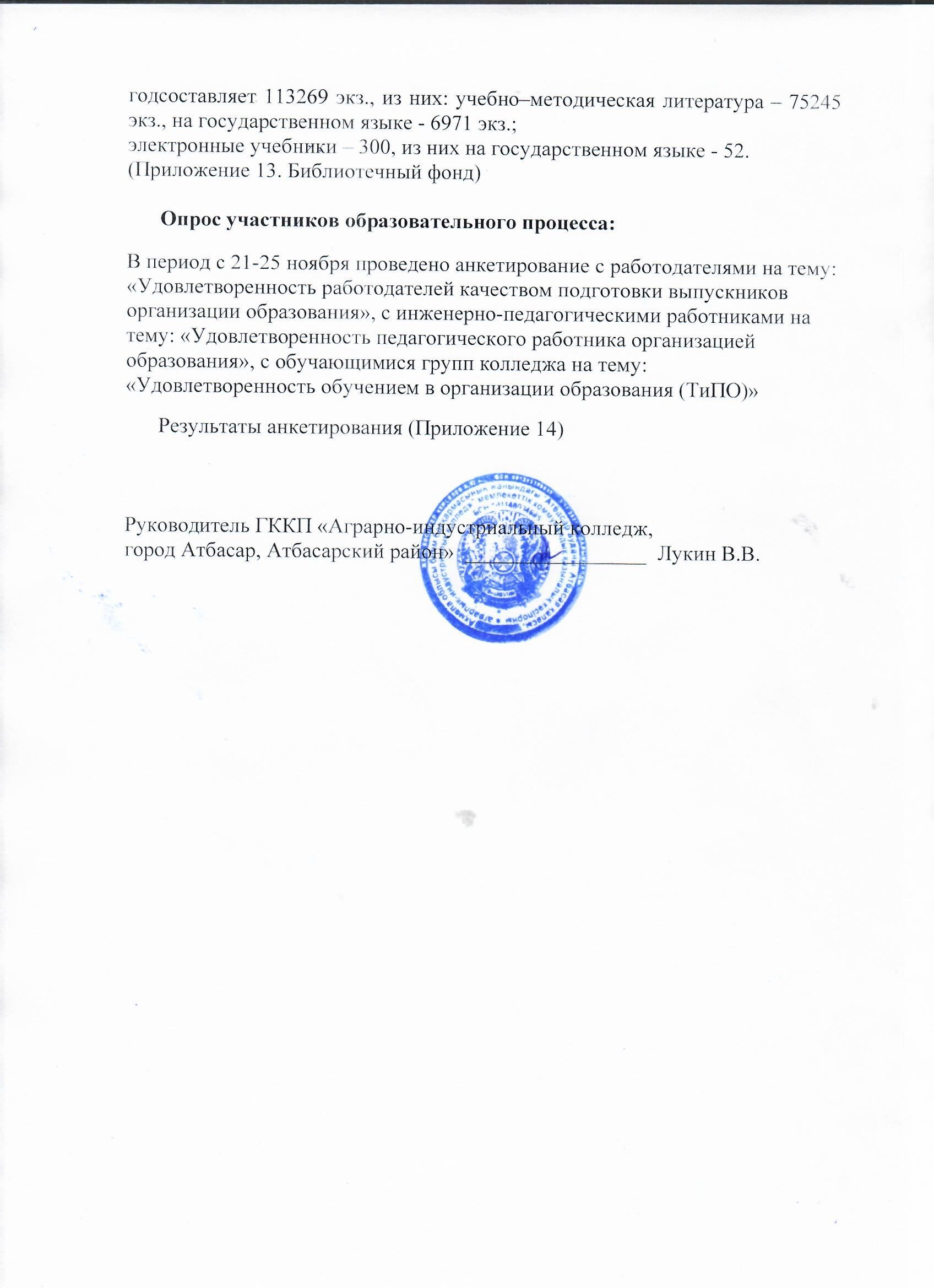 Полное наименование организации образованияГККП «Аграрно-индустриальный колледж, город Атбасар, Атбасарский район»Местонахождение  организации образования (юридический адрес и адрес фактического местонахождения)Акмолинская область Атбасарский район город Атбасар Микрорайон 1 дом 12правоустанавливающие и учредительные документы (прилагается копия справки/свидетельства о государственной регистрации либо перерегистрации юридического лица и устава).Справка о государственной регистрации юридического лица от 29.11.2018, выдана Отделом Атбасарского района по регистрации и земельному кадастру филиала некоммерческого акционерного общества «Государственная корпорация «Правительство для граждан» по Акмолинской области».Устав колледжа, утвержденный постановлением акимата Акмолинской области № А-4/187 от 27.04.2015 г. Краткая характеристика образовательной программы (дата выдачи лицензии, номер лицензии)На занятие образовательной деятельности выдана лицензия № KZ12LAA00013856, от 24.01.2019 годаПриложение № 004 от 29.04.2021г.№13000516 от 20.03.2003 г.Приложение № 006 от 08.04.2021г.Контактные  данные юридического лица (телефон, электронная почта, web-сайт)тел. 8-71643-53882, электронный адрес itk-1_atbasar@mail.ru. Веб сайт http://pt0001.atbasar.aqmoedu.kzFacebook: АИК АтбасарInstagram: aik_atbasarКонтактные данные представителя юридического лица. Ф.И.О. руководителя, копия приказа о назначении на должность. Лукин Владимир Валентинович – 87054291673 Приказ о назначении № 152 от 11.11.2020г. Ф.И.О. контактного лица для получения информации, связанной с отчетом, координаты для связи Зам по УМР Каппасова Раушан Нурлановна  тел 87057429951Сведение об аттестацииГККП «Аграрно-индустриальный колледж, город Атбасар, Атбасарский район» был аттестован Департаментом по контролю в сфере образования в 2015 году сроком на пять лет. Сведение об аккредитации (дата выдачи свидетельство, срок действия и номер регистрации)Институциональная аккредитация выдано свидетельство об институциональной аккредитации IA № 0253 от 14.12.2020 года, срок действия: 14.012.2020 г – 13.12.2025 год. Специализированная аккредитация по семи специальностям с 26 по 27 ноября 2020 года: 1115000 «Электромеханическое оборудование в промышленности (по видам)» (свидетельство SA № 0950 от 14.12.2020 года, срок действия: 14.012.2020 г – 13.12.2025 год.); 0506000 «Парикмахерское искусство и декоративная косметика» (свидетельство SA № 0951 от 14.12.2020 года, срок действия: 14.012.2020 г – 13.12.2025 год.); 0513000 «Маркетинг (по отраслям)» (свидетельство SA № 0952 от 14.12.2020 года, срок действия: 14.012.2020 г – 13.12.2025 год.);0516000 «Финансы (по отраслям)» (свидетельство SA № 0953 от 14.12.2020 года, срок действия: 14.012.2020 г – 13.12.2025 год.);1201000 «Техническое обслуживание, ремонт и эксплуатация автомобильного транспорта» (свидетельство SA № 0954 от 14.12.2020 года, срок действия: 14.012.2020 г – 13.12.2025 год.); 1504000 «Фермерское хозяйство (по профилю)» » (свидетельство SA № 0955 от 14.12.2020 года, срок действия: 14.012.2020 г – 13.12.2025 год.);0508000 «Организация питания» (свидетельство SA № 0956 от 14.12.2020 года, срок действия: 14.012.2020 г – 13.12.2025 год.).Специализированная аккредитация по пяти специальностям с 25 по 26 ноября 2021 года: 06120100 «Вычислительная техника и информационные сети (по видам) (свидетельство SA №1159 от 30.12.2021 г., срок действия: 30.12.2021 г.- 29.12.2026 г.); 07150300 «Токарное дело (по видам)» (свидетельство SA №1157 от 30.12.2021 г., срок действия: 30.12.2021 г.- 29.12.2026 г.); 07320100 «Строительство и эксплуатация зданий и сооружений» SA №1160 от 30.12.2021 г., срок действия: 30.12.2021 г.- 29.12.2026 г.);07150500 «Сварочное дело (по видам)» SA №1158 от 30.12.2021 г., срок действия: 30.12.2021 г.- 29.12.2026 г.); 07230100 «Швейное производство и моделирование одежды» SA №1161 от 30.12.2021 г., срок действия: 30.12.2021 г.- 29.12.2026 г.). №Фамилия, Имя, Отчество (при наличии)Год и место рожденияСведения о высшем и или техническом и профессиональном и /или послесреднем образовании, о педагогической переподготовке, специальность, квалификация по диплому, год окончания, для мастеров производственного обучения - сведения о прохождении стажировки в организациях и или на производствеОсновное место работы (адрес организации,  должность, стаж)Сведения о практической  работе по профилю преподаваемых дисциплин, стажСведения об отсутствии  (наличии) судимостикатегория, дата присвоения, номер  приказа о присвоении категории.сведения о педагогах- экспертах, педагогах- иссследователях, педагогов мастеров, педагогов. Сведения о педагогах подготовивших участников и победителей конкурсов и соревнования.сведения о прохождении медицинского осмотра (наличие санитарной книжки)1Алиференко Виктор Васильевич14.02.1949Высшее, Целиноградский сельскохозяйственный институт, диплом Г-1 №263047 от 25.02.1978
Институт доп.образования «Даму» №00121/2016 от 28.04.2016.  Сертификат   FESTO "48 Промышленная механика и монтаж"  срок прохождения с 24.01.2022 по 04.02.2022 годаГККП "Аграрно-индустриальный колледж, город Атбасар, Атбасарский район" преподаватель стаж 49 летПреподаватель специальных 
дисциплин (электрооборудование электрических станций и  подстанций;   электроснабжение предприятий;  электрические  машины и трансформаторы: электротехнические материалы и измерения; электробезопасность (факультатив); теоретические основы электротехники; релейная защита и автоматика энергосистем; экономика энергетики; обслуживание и ремонт электроустановок; монтаж силовых и осветительных установок; консультации; промежуточная аттестация; итоговая аттестация)   Судимости не имеетбез категорииПройден по срокам23АлпысбаевАдильбекБейсенович05.06.1963Высшее, Аркалыкский государственный педагогический институт им.И.Алтынсарина, диплом ЖБ № 0042790 от 29.06.2008 Педагог по физической культуре.  Курсы  Институт переподготовки и повышения  квалификации "Жаңғыру" "Начальная военная подготовка" от 22.04. 2022 года № 0000432ГККП "Аграрно-индустриальный колледж, город Атбасар, Атбасарский район" преподаватель стаж  22 года, 1 месПреподаватель -организатор НВТПСудимости не имеетПедагог-эксперт квалификационная категория по должности учитель физической культуры  №5 от 18.12.2019 года. Пройден по срокам4БалекбаевАзатТалгатович02.03.1994высшее, Кокшетауский университет имени Абая Мырзахметова, 2016 год, бакалавр образования по специальности "История". ГККП "Аграрно-индустриальный колледж, город Атбасар, Атбасарский район" Преподаватель  Всемирная история, стаж 5 лет 04 мес.преподаватель истории, 28.08.2018 № 167 л/сСудимости не имеетПедагог --модератор квалификационная категория по должности   учитель истории № 1 от 20.12.2020 года. Пройден по срокам5Баций Сергей Иванович04.04.1961 Высшее, Целиноградский инженерно-строительный институт, диплом РВ №113530 от 16.06.1988
ИПО «Даму» № 00525/2017 от 25.11.2017 Инженер-механикГККП "Аграрно-индустриальный колледж, город Атбасар, Атбасарскийрайон"преподаватель  стаж 30летзаведующий отделением, 10.04.2007 № 62-к Преподаватель специальных дисциплин (охрана труда; основы управления автомобилем и безопасность движения; эксплуатация автомобильного транспорта; охрана труда и  ТБ (факультатив); Судимости не имеетбез категорииПройден по срокам6Бурова Анастасия Викторовна21.05.1983высшее, Кокшетауский университет, 2004 год, экономистГККП "Аграрно-индустриальный колледж, город Атбасар, Атбасарскийрайон"преподаватель стаж 16 лет 10 мес.Преподаватель специ-альных дисциплин (рыночная экономика, технология торговли; оборудование; основы предпринимательской деятельности (факультатив);  Судимости не имеетВторая. Приказ от 22.12.2021 года №378Пройден по срокам7Гармашова Юлия Артуровна30.03.1971высшее, Кокшетауский педагогический институт им.Ч.Валиханова, 1994 год, учитель химии и биологии,  курсы повышения квалификации  АО "Национальный центр повышения квалификации "Өрлеу" "Научно-методологические основы преподавания предмета "Самопознания" от 12.02.2021 года № 0403864ГККП "Аграрно-индустриальный колледж, город Атбасар, Атбасарскийрайон"Преподаватель стаж 29 лет . Преподаватель (биология, химия; самопознание)Судимости не имеетПервая. Приказ от 22.12.2021 года №378Пройден по срокам8ДосмухановКайратАйдарханович16.07.19581. среднее-техническое, Мичуринские совхоз-техникум, диплом ГТ №108914 от 28.07.1981  техник-механик
2. высшее, Кокшетауский университет, диплом АЖБ № 0008953 от 13.06.2007 инженер-эколог.
3. высшее, Академия «Кокше», диплом ЖБ-Б № 0061254 от 15.07.2013 бакалавр по специальности «История» 






ГККП "Аграрно-индустриальный колледж, город Атбасар, Атбасарский район" преподаватель стаж 28 летПреподаватель (история КазахстанаСудимости не имеетБез категорииПройден по срокам9Жусупова Зарина Токсановна12.11.19901.Высшее, Евразийский национальный университет им.Л.Н.Гумилева, диплом ЖБ-Б №0417466 от 27.06.2012 Бакалавр по специальности «Стандартизация, метрология и сертификация»2. Аркалыкский государственный педагогический институт им.И.Алтынсарина, диплом ЖБ-Б № 1085869 от 30.06.2016 Бакалавр по специальности «Русский язык и литература»ГККП "Аграрно-индустриальный колледж, город Атбасар, Атбасарский район" Преподавтель, стаж 8 года, 11 мес.Преподаватель (русский язык и литература; стандартизация)Судимости не имеетбез категорииПройден по срокам10ЖусуповаГульзараКасеновна29.10.1977.Высшее, Евразийский националВысшее, Кокшетауский государственный универ-ситетим.Ш.Уалиханова,
диплом  ЖБ-Б  № 0806086                 от  27.06.2014  Бакалавр основ прав и экономикиГККП "Аграрно-индустриальный колледж, город Атбасар, Атбасарский район" Преподавтель, стаж 22 года, 7 мес.СаналыҰрпақ (факультатив)Судимости не имеетбез категорииПройден по срокам11Ибраев Дархан Рысбекович21.03.1985Высшее. Казахский  агротехнический университет им. С. Сейфуллина № ЖБ-Б 0076612 от 09.06.2010 года  по специальности Агроинжененрия.ГККП "Аграрно-индустриальный колледж, город Атбасар, Атбасарский район" мастер п/о стаж  2 года, 6  мес.Мастер производственного обученияСудимости не имеетБез категорииПройден по срокам12Ибраев Тимур Рысбекович13.03.1986 Высшее, Казахский агротехнический университет им.С.Сейфуллина, диплом ЖБ-Б № 0076613 от 30.06.2010
НАО «Холдинг «Кәсіпқор» 
№ 344 от  26.04.2019 Бакалавр агроинженерии.  Диплом о профессиональной  переподготовке  772417438528 от 08.08.2022 года рег. 7615 "Педагогика профессионального образования. Преподаватель технических дисциплин.ГККП "Аграрно-индустриальный колледж, город Атбасар, Атбасарский район" мастер п/о стаж 9 лет, 4 месмастер производственного обученияСудимости не имеетВторая квалификационная категория по должности мастера производственного обучения № 47 от 30.04.2019 года. Приказ №152 л/с от 30.04.2019 годаПройден по срокам13ИсабековаКульжаганНурхамитовна17.03.1961Высшее. Семипалатинский педагогический  институт им. Н.К. Крупской № ЖВ 237253 от 29.06.1982 года по специальности математикаГККП "Аграрно-индустриальный колледж, город Атбасар, Атбасарский район" преподаватель стаж 38 летпреподаватель математикиСудимости не имеетВысшая квалификационная категория учителя математики №270 от 29.06.2015 годаПройден по срокам14Ибраева Сауле Коныскельдиновна19.02.1988 Высшее, Костанайский социально-технический университет им.академикаЗулхарнайАлдамжар, диплом ЖБ-Б № 0349826 от 09.07.2012
НАО «Холдинг «Касипкор» № 345 от 26.04.2019 Бакалавр казахского языка и литературыГККП "Аграрно-индустриальный колледж, город Атбасар, Атбасарский район" преподаватель стаж 12 лет 8 мес Преподаватель (казахский язык и литература; делопроизводство на гос.языке;) Судимости не имеетВторая, преподаватель казахского языка и литературы Приказ АИК от 30.04.2019Пройден по срокам15Ковалёва Римма Игорьевна16.02.1989Высшее, Кокшетауский университет им.А.Мырзахметова, диплом ЖБ-Б № 1405700 
от 17.05.2019 Иностранный язык: два иностранных языкаГККП "Аграрно-индустриальный колледж, город Атбасар, Атбасарский район" преподаватель стаж 11 лет, 3 месПреподаватель (английский язык; проф.английский язык (факультатив))Судимости не имеетВторая квалификационная категория по должности  преподаватель английского языка № 58 от 02.04.2020 года. Приказ от 31 марта 2020 года №126 л/с.Пройден по срокам16Лукин Владимир Валентинович22.06.19731. Техническое и профессиональное, Акмолинский  техникум автомобильного транспорта, 1993 год, техник-механик                                                    2. Высшее, Евразийский национальный университет им.Л.Н.Гумилева, 2006 год, учитель математикиГККП "Аграрно-индустриальный колледж, город Атбасар, Атбасарскийрайон"преподаватель  стаж 24 года, 6 меспреподаватель математики, 29.08.2016 № 76 л/сСудимости не имеет1.Первая  валификационная категория по должности  учителя физики  № 193 от 16.04.2018 года 2.Вторая квалификационная категория по должности  учителя математики  № 10 от 12.04.2018 года. Пройден по срокам17Маняков Александр Анатольевич 01.01.1967 Высшее, Акмолинский университет им.С.Сейфуллина, диплом ЖБ-11 №0069207 от 16.06.1995, Национальный НПЦ ФК №1109 от 10.12.2010 Учитель физической культурывысшее, Акмолинский университет им.С.сейфуллина, 1995 год, учитель физической культурыГККП "Аграрно-индустриальный колледж, город Атбасар, Атбасарский район" преподаватель стаж 22 года, 9 меспреподаватель физической культурыСудимости не имеетБез категорииПройден по срокам18Минакова Тамара Петровна04.01.1964 высшее, Аркалыкский государственный педагогический институт им.И.Алтынсарина, диплом ЖБ-Б №0766884 от 28.06.2014,
АО «НЦПК «Орлеу» №0153376 от 03.03.2017 Бакалавр химии
2.Высшее.  Шымкенский государственный  фармацевтический институт по специальности фармация, квалификации провизорГККП "Аграрно-индустриальный колледж, город Атбасар, Атбасарский район" преподаватель стаж 27 лет, 6 мес Преподаватель (химия; анатомия; медподготовка; оказание добрачебной помощи) Судимости не имеетПервая квалификационная категория по должности преподавателя химии    от 24.07.2017 года. Приказ от  25.07.2017 года № 151Пройден по срокам19Сарнацкий Валерий Евгеньевич08.10.1971Высшее, Костанайский юридический институт МВД РК, диплом ЖБ № 0047688 от 12.06.2004 Юрист. Диплом о профессиональной переподготовке  АНО "НИИДПО "Педагогика профессионального образования. Преподаватель технических дисциплин" 772400106670 рег. № 4731 от 16.05.2022 года ГККП "Аграрно-индустриальный колледж, город Атбасар, Атбасарский район" преподаватель стаж  19 лет, 4 мес Преподаватель (материаловедение; спецтехнология; основы  теория резания) Судимости не имеетбез категорииПройден по срокам20Хамза Зоя24.06.1981 Высшее, Аркалыкский государственный женский педагогический институт, диплом ЖБ №0575866 от 25.04.2005, АО НЦПК «Өрлеу», № 0405565 от 21.07.2021 Учитель казахского языка и литературы, английского языка ГККП "Аграрно-индустриальный колледж, город Атбасар, Атбасарский район" преподаватель стаж 20 лет, 10 мес Преподаватель (проф.казахский язык, делопроизводство на гос.языке;  профессиональный английский язык) Судимости не имеетПервая, преподаватель казахского языка Приказ управления образования от 30.06.2017 №93Пройден по срокам21Чириков Александр Владимирович12.12.1962Высшее, Челябинский ордена Трудового Красного Знамени институт механизации и электрификации сельского хозяйства, диплом МВ № 310430 от 31.01.1986 Инженер-механикГККП "Аграрно-индустриальный колледж, город Атбасар, Атбасарский район" преподаватель стаж 1 лет, 10 меспреподаватель специальных дисциплин(техническое черчение; материаловедение;устройство автомобиля; техническое обслуживание и ремонт автомобильного транспорта; материалы и технология машиностроения; допуски и технические измерения;ТО и  ремонт токарных  станков (факультатив); основы диагностирования  автомобиля; электрооборудование автомобиля (факультатив); металлов и пластмасс; монтаж санитарно-технического оборудования; особенности сварки плавления (факультатив);консультации;  промежжуточная аттестация; итоговая аттестация. Судимости не имеетбез категорииПройден по срокам22Янковский Эмиль Александрович16.07.1985 Среднее техническое, ГККП колледжа Агробизнеса, диплом ОАБ №0400864 от 27.03.2006
НАО «Холдинг «Касипкор»
 № 358 от 26.04.2019 Техник-механикГККП "Аграрно-индустриальный колледж, город Атбасар, Атбасарский район" мастер п/о  стаж 15 лет, 7 мес Мастер производственного обучения Судимости не имеетВторая квалификационная категория по должности мастера производственного обучения № 54 от 30.04.2019 года. Приказ №152 л/с от 30.04.2019 годаПройден по срокам№ п/пФ.И.О. мастеров производственного обученияСроки прохожденияКол-во часовМесто прохожденияПреподаватели специальных  дисциплин и мастера п/оПреподаватели специальных  дисциплин и мастера п/оПреподаватели специальных  дисциплин и мастера п/оПреподаватели специальных  дисциплин и мастера п/оПреподаватели специальных  дисциплин и мастера п/о1Янковский Эмиль Александрович7-18 декабря 2020 года80Образовательная онлайн - платформа «SKLAD»1Янковский Эмиль Александрович05-13 января 2021 года36ИП  Романов В.А.2Ибраев Тимур Рысбекович24-31 января 2022 года36ТОО «F2BF»2Ибраев Тимур Рысбекович10-24 мая 2022 года72ИП «Солонец В.Н.»3Сарнацкий Валерий Евгеньевич05-16.09.2022   72ИП «Романов А.В.»4Ибраев Дархан Рысбекович05-16.09.2022   72ИП «Романов А.В.»№ФИОДолжность Тема Место, дата№ сертификата, дата1БалекбаевАзатТалгатовичПреподаватель Развитие профессиональных компетенций учителей предмета «Всемирная история» (80 часов)АО «НЦПК «Өрлеу»№ 043496711.02.20222Толкумбекова Татьяна ПетровнаЗам по УВРБілім және ғылым министрлігінің оқудан жұмысқа көшу кезінде институционалдық әлеуетін арттыру (20 часов)ТОО «NEW TechnologiesCompany»№ 228 2022 год3ДархамбаевСеймухамедНурахметовичПреподаватель «Педагог системы технического и профессионального, послесреднего образования: совершенствование трудовых функций» (108 часов)НАО «Талап»2022 год4Лукин Владимир Валентиновичруководитель«Менеджмент в образование. Современные технологии управления педагогическим коллективом в организациях» (72 часа)№ФИОДолжность Тема Место, дата№ сертификата, дата1Гармашова Юлия АртуровнаПреподаватель Научно-методологические основы преподавания предмета «Самопознание» (72 часа)АО «Национальный центр повышения квалификации «Өрлеу»№ 040386412.02.20212Демидов Виталий ГеннадьевичПреподаватель Білікті кадрларды даярлауда халықаралық тәжірибені ескере отырып, педагогтердің кәсіби  дамуы (135 сағат)НАО «Talap»,06-29.09.2021№ 2986329.09.20213Зардиева Валентина АлександровнаЗам по УПРКурс по образовательной программе повышения квалификации педагогов РК «Менеджмент в организации ТиПО» (72 часа)НАО им. Ы.Алтынсарина, 18.02.-03.03.2021Серия № 77-00013340,05.03.2021Зардиева Валентина АлександровнаЗам по УПРТехникалық және кәсіптік, орта білімнен кейінгі білім беру ұйымдарын трансформациялау процесіндегі басшының рөлі: халықаралық тәжірибе (135 сағат)НАО «Talap»,04-27.10.2021№ 3020527.10.20214КсебаеваАйнурАскаровнаПреподаватель «Математика» в рамках обновления содержания среднего образования преподавателей колледжей по общеобразовательной дисциплине (80 часов)АО «НЦПК «Өрлеу» № 0405535,14.07.20215Лукин Владимир ВалентиновичРуководитель Техникалық және кәсіптік, орта білімнен кейінгі білім беру ұйымдарын трансформациялау процесіндегі басшының рөлі: халықаралық тәжірибе (135 сағат)НАО «Talap»,04-27.10.2021№ 3027627.10.20216Омарова Гульден АхметжановнаЗам по УПРКурс «Менеджмент в образовании» по программе сессии курсов повышения квалификации педагогов РК «Алтынсаринские курсы» (72 часа)НАО им. Ы.Алтынсарина, 18.02.-03.03.2021Серия № 77-00013367,05.03.2021Омарова Гульден АхметжановнаЗам по УПРТехникалық және кәсіптік, орта білімнен кейінгі білім беру ұйымдарын трансформациялау процесіндегі басшының рөлі: халықаралық тәжірибе (135 сағат)НАО «Talap»,04-27.10.2021№ 3032027.10.20217Пучкин Александр СергеевичпреподавательРазвитие цифровых компетенций педагоговАО «НЦПК «Өрлеу» № 33624,07.09.20218Сарнацкий Валерий Евгеньевич преподавательМоделирование образовательного процесса с учетом академической самостоятельности в организациях технического и профессионального, послесреднего образования (108 часов)НАО «Talap»,11-29.10.2021№ 21Б00111,05.11.20219Хамза ЗояпреподавательОрта білім мазмұнын жаңарту аясында «Қазақ тілі» және «Қазақ әдебиеті» жалпы білім беру пәні бойынша колледж қытушыларының біліктілігін арттыру (80 сағ.)АО «НЦПК «Өрлеу» № 0405565, 21.07.2021Хамза ЗояпреподавательРазвитие цифровых компетенций педагоговАО «НЦПК «Өрлеу» № 26656,30.08.2021№ФИОДолжность Тема Место, дата№ сертификата, дата1БайтугуловаАйслуОразовнаПреподаватель Курсы по образовательной программе повышения квалификации педагогических кадров «Развитие естественнонаучной и читательской грамотности, креативного мышления школьников» (56 часов)ЧУ «Центр педагогического мастерства» АОО «Назарбаев Интеллектуальные школы»№ 039b85е028.07.2020БайтугуловаАйслуОразовнаПреподаватель Онлайн курс обучения по образовательной программе повышения квалификации преподавателей колледжей по общеобразовательной дисциплине «Математика» в рамках обновления содержания среднего образования Республики Казахстан (80 часов)ЧУ «Центр педагогического мастерства» АОО «Назарбаев Интеллектуальные школы»10-21.08.2020№ 00018421.08.20202Гармашова Юлия АртуровнаПреподаватель Онлайн курс обучения по образовательной программе повышения квалификации преподавателей колледжей по общеобразовательной дисциплине «Биология» в рамках обновления содержания среднего образования Республики Казахстан (80 часов)ЧУ «Центр педагогического мастерства» АОО «Назарбаев Интеллектуальные школы»10-21.08.2020№ 00023221.08.2020Гармашова Юлия АртуровнаПреподаватель Курсы по образовательной программе повышения квалификации педагогических кадров «Развитие естественнонаучной и читательской грамотности, креативного мышления школьников» (56 часов)ЧУ «Центр педагогического мастерства» АОО «Назарбаев Интеллектуальные школы»№ 2452d96528.07.2020Гармашова Юлия АртуровнаПреподаватель Дистанционные курсы повышения квалификации на тему «Развитие и совершенствование IT-компетенции педагогов» (36 часов)НАО «Talap» учебно-тренинговый центрIT № 0808613.08.2020Гармашова Юлия АртуровнаПреподаватель Дистанционные курсы повышения квалификации на тему «Қашықтықтан оқыту жағдайында студенттердің өзіндік жұмысын ұйымдастыру»(36 часов)НАО «Talap» учебно-тренинговый центрDL№ 0679228.05.20203ДархамбаевСейтмухаметНурхаметовичПреподаватель Дистанционное обучение: от разработки урока до организации образовательного процесса (72 часа)АО «НЦПК «Өрлеу»№ 670056515.11.20204Демидов Виталий ГеннадьевичПреподаватель Дистанционные курсы повышения квалификации на тему «Развитие и совершенствование IT-компетенции педагогов» (36 часов)НАО «Talap» учебно-тренинговый центрIT № 1864403.09.20205Зардиева Валентина АлександровнаЗаместитель директора по УПРПреподаватель Дистанционные курсы повышения квалификации на тему «Развитие и совершенствование IT-компетенции педагогов» (36 часов)НАО «Talap» учебно-тренинговый центрIT № 2511714.09.2020Зардиева Валентина АлександровнаЗаместитель директора по УПРПреподаватель Семинар по оказанию государственных услуг (8 часов)30.11.2020№AKMF00093AKMF0009330.11.20206Ибраев Тимур РысбековичМастер производственного обученияДистанционные курсы повышения квалификации на тему «Развитие и совершенствование IT-компетенции педагогов» (36 часов)НАО «Talap» учебно-тренинговый центрIT № 2422210.09.2020Ибраев Тимур РысбековичМастер производственного обученияДистанционное обучение: от разработки урока до организации образовательного процесса (72 часа)АО «НЦПК «Өрлеу»№ 670058215.11.20207Ибраева Сауле КоныскельдиновнаПреподаватель Онлайн курс обучения по образовательной программе повышения квалификации преподавателей колледжей по общеобразовательным дисциплинам «Казахский язык» и «Казахская литература» в рамках обновления содержания среднего образования Республики Казахстан (80 часов)ЧУ «Центр педагогического мастерства» АОО «Назарбаев Интеллектуальные школы»10-21.08.2020№ 00000821.08.20208Каппасова Раушан НурлановнаМетодист Дистанционные курсы повышения квалификации на тему «Развитие и совершенствование IT-компетенции педагогов» (36 часов)НАО «Talap» учебно-тренинговый центрIT № 0218207.08.2020Каппасова Раушан НурлановнаМетодист Онлайн курс обучения по образовательной программе повышения квалификации преподавателей колледжей по общеобразовательным дисциплинам «Казахский язык» и «Казахская литература» в рамках обновления содержания среднего образования Республики Казахстан (80 часов)ЧУ «Центр педагогического мастерства» АОО «Назарбаев Интеллектуальные школы»10-21.08.2020№ 00000921.08.2020Каппасова Раушан НурлановнаМетодист Курсы повышения квалификации инженерно-педагогических работников и руководителей организаций технического и профессионального, послесреднего образования по международным стандартам на тему: «Совершенствование профессиональной компетентности методистов и педагогов системы технического и профессионального образования» (72 часа)НАО «Talap» учебно-тренинговый центр17-28.08.2020№ 015228.08.20209Кобзарь Евгений ОлеговичМастер производственного обученияДистанционные курсы повышения квалификации на тему «Развитие и совершенствование IT-компетенции педагогов» (36 часов)НАО «Talap» учебно-тренинговый центрIT № 2327810.09.202010Ковалёва Римма ИгорьевнаПреподаватель Онлайн курс обучения по образовательной программе повышения квалификации преподавателей колледжей по общеобразовательной дисциплине «Английский язык» в рамках обновления содержания среднего образования Республики Казахстан (80 часов)ЧУ «Центр педагогического мастерства» АОО «Назарбаев Интеллектуальные школы»10-21.08.2020№ 00009721.08.202011КсебаеваАйнурАскаровнаПреподаватель Онлайн курс обучения по образовательной программе повышения квалификации преподавателей колледжей по общеобразовательной дисциплине «Математика» в рамках обновления содержания среднего образования Республики Казахстан (80 часов)ЧУ «Центр педагогического мастерства» АОО «Назарбаев Интеллектуальные школы»10-21.08.2020№ 00018521.08.2020КсебаеваАйнурАскаровнаПреподаватель Курсы по образовательной программе повышения квалификации педагогических кадров «Развитие естественнонаучной и читательской грамотности, креативного мышления школьников» (56 часов)ЧУ «Центр педагогического мастерства» АОО «Назарбаев Интеллектуальные школы»№ 03а4923810.07.202012КсебаеваАйнурАскаровнаПреподаватель Курсы повышения квалификации инженерно-педагогических работников и руководителей организаций технического и профессионального, послесреднего образования по международным стандартам на тему: «Основные аспекты и условия процесса инклюзивного обучения в организациях технического и профессионального образования» (72 часа)НАО «Talap» учебно-тренинговый центр17-28.08.2020№ 011528.08.202013Лукин ВладимирВалентинович руководительЗаместитель по УВРКурсы повышения квалификации на тему «Менеджмент в образовании. Современные технологи управления педагогическим коллективом в организациях образования» (72 часа)Казахстанский Центр Переподготовки и Повышения квалификации№ 250054 07.10.2020Лукин ВладимирВалентинович И.о.руководителяЗаместитель по УВРДистанционные курсы повышения квалификации на тему «Развитие и совершенствование IT-компетенции педагогов» (36 часов)НАО «Talap» учебно-тренинговый центрIT № 2533414.09.202014Маняков Александр АнатольевичПреподаватель Дистанционное обучение: от разработки урока до организации образовательного процесса (72 часа)АО «НЦПК «Өрлеу»№ 670056915.11.202015Минакова Тамара ПетровнаПреподаватель Дистанционные курсы повышения квалификации на тему «Қашықтықтан оқыту жағдайында студенттердің өзіндік жұмысын ұйымдастыру»(36 часов)НАО «Talap» учебно-тренинговый центр№ 0757831.05.2020Минакова Тамара ПетровнаПреподаватель Дистанционные курсы повышения квалификации на тему «Техникалық және кәсіптік, орта білімнен кейінгі білім беру ұйымдарындағы қашықтықтан оқыту: контентін құрудан бастап оқу процесін ұйымдастыруға дейін»(36 часов)НАО «Talap» учебно-тренинговый центр№ 0991104.06.2020Минакова Тамара ПетровнаПреподаватель Курсы по образовательной программе повышения квалификации педагогических кадров «Развитие естественнонаучной и читательской грамотности, креативного мышления школьников» (56 часов)ЧУ «Центр педагогического мастерства» АОО «Назарбаев Интеллектуальные школы»№ 1bd825fb10.07.2020Минакова Тамара ПетровнаПреподаватель Онлайн курс обучения по образовательной программе повышения квалификации преподавателей колледжей по общеобразовательным дисциплине «Химия» в рамках обновления содержания среднего образования Республики Казахстан (80 часов)ЧУ «Центр педагогического мастерства» АОО «Назарбаев Интеллектуальные школы»10-21.08.2020№ 00021121.08.202016МолдыбаевТалгатСултанказыевичПреподаватель-организатор НВПДистанционные курсы повышения квалификации на тему «Развитие и совершенствование IT-компетенции педагогов» (36 часов)НАО «Talap» учебно-тренинговый центрIT № 0783813.08.202017Омарова Гульден АхметжановнаЗам по УРПреподаватель Онлайн курс обучения по образовательной программе повышения квалификации преподавателей колледжей по общеобразовательной дисциплине «Математика» в рамках обновления содержания среднего образования Республики Казахстан (80 часов)ЧУ «Центр педагогического мастерства» АОО «Назарбаев Интеллектуальные школы»10-21.08.2020№ 00018321.08.2020Омарова Гульден АхметжановнаЗам по УРПреподаватель Курсы по образовательной программе повышения квалификации педагогических кадров «Развитие естественнонаучной и читательской грамотности, креативного мышления школьников» (56 часов)ЧУ «Центр педагогического мастерства» АОО «Назарбаев Интеллектуальные школы»№ 05644d3c10.07.2020Омарова Гульден АхметжановнаЗам по УРПреподаватель Дистанционные курсы повышения квалификации на тему «Развитие и совершенствование IT-компетенции педагогов» (36 часов)НАО «Talap» учебно-тренинговый центрIT № 2511414.09.202018Панаева Эльза ДаулетжановнаПреподаватель Онлайн курс обучения по образовательной программе повышения квалификации преподавателей колледжей по общеобразовательной дисциплине «Английский язык» в рамках обновления содержания среднего образования Республики Казахстан (80 часов)ЧУ «Центр педагогического мастерства» АОО «Назарбаев Интеллектуальные школы»10-21.08.2020№ 00010021.08.2020Панаева Эльза ДаулетжановнапреподавательДистанционное обучение: от разработки урока до организации образовательного процесса (72 часа)АО «НЦПК «Өрлеу»№ 670057015.11.202019Пучкин Александр СергеевичПреподаватель Онлайн курс обучения по образовательной программе повышения квалификации преподавателей колледжей по общеобразовательной дисциплине «Информатика» в рамках обновления содержания среднего образования Республики Казахстан (80 часов)ЧУ «Центр педагогического мастерства» АОО «Назарбаев Интеллектуальные школы»10-21.08.2020№ 00025921.08.2020Пучкин Александр СергеевичПреподаватель Дистанционные курсы повышения квалификации на тему «Развитие и совершенствование IT-компетенции педагогов» (36 часов)НАО «Talap» учебно-тренинговый центрIT № 1176920.08.202020Сарнацкий Валерий ЕвгеньевичПреподаватель Дистанционное обучение: от разработки урока до организации образовательного процесса (72 часа)АО «НЦПК «Өрлеу»№ 670057115.11.202021Толкумбекова Татьяна ПетровнаЗаведующая отделениемПреподаватель Дистанционные курсы повышения квалификации на тему «Қашықтықтан оқыту жағдайында студенттердің өзіндік жұмысын ұйымдастыру»(36 часов)НАО «Talap» учебно-тренинговый центр№ 0761031.05.2020Толкумбекова Татьяна ПетровнаЗаведующая отделениемПреподаватель Курсы повышения квалификации инженерно-педагогических работников и руководителей организаций технического и профессионального, послесреднего образования по международным стандартам на тему: «Управление качеством воспитательной работы в организациях технического и профессионального образования» (72 часа)НАО «Talap» учебно-тренинговый центр03-14.08.2020№ 007928.08.2020Толкумбекова Татьяна ПетровнаЗаведующая отделениемПреподаватель Обучающий онлайн семинар на тему «Автоматизация государственных услуг и цифровизация бизнес-процессов в организациях технического и профессионального образования посредством портала College.smartnation.kz»ТОО «InCraft»05.02.2020№ 3775-753905.02.2020Толкумбекова Татьяна ПетровнаЗаведующая отделениемПреподаватель Дистанционные курсы повышения квалификации на тему «Развитие и совершенствование IT-компетенции педагогов» (36 часов)НАО «Talap» учебно-тренинговый центрIT № 1267121.08.2020Толкумбекова Татьяна ПетровнаЗам.руководителя по УВРДистанционное обучение: от разработки урока до организации образовательного процесса (72 часа)АО «НЦПК «Өрлеу»№ 670059715.11.202022Фёдорова Тамара ВладимировнаПедагог-психологДистанционные курсы повышения квалификации на тему «Қашықтықтан оқыту жағдайында студенттердің өзіндік жұмысын ұйымдастыру»(36 часов)НАО «Talap» учебно-тренинговый центр№ 0662931.05.2020Фёдорова Тамара ВладимировнаПедагог-психологВнештатный тренер НАО «Talap» учебно-тренинговый центрНАО «Talap» учебно-тренинговый центрFT№ 0000216.04.2020До 31.12.2020Фёдорова Тамара ВладимировнаПедагог-психологДистанционное обучение: от разработки урока до организации образовательного процесса (72 часа)АО «НЦПК «Өрлеу»№ 670059815.11.202023Хамза ЗояПреподаватель Онлайн курс обучения по образовательной программе повышения квалификации преподавателей колледжей по общеобразовательной дисциплине «Казахский язык и литература» в рамках обновления содержания среднего образования Республики Казахстан (80 часов)ЧУ «Центр педагогического мастерства» АОО «Назарбаев Интеллектуальные школы»10-21.08.2020№ 00003821.08.2020Хамза ЗояПреподаватель Дистанционные курсы повышения квалификации на тему «Развитие и совершенствование IT-компетенции педагогов» (36 часов)НАО «Talap» учебно-тренинговый центрIT № 1229521.08.2020Хамза ЗояПреподаватель «Дистанционное обучение: от разработки урока до организации образовательного процесса» (40 часов)АО «НЦПК «Өрлеу»№ 657271402.12.202024Янковский Эмиль АлександровичМастер производственного обученияДистанционные курсы повышения квалификации на тему «Развитие и совершенствование IT-компетенции педагогов» (36 часов)НАО «Talap» учебно-тренинговый центрIT № 2349410.09.2020Янковский Эмиль АлександровичМастер производственного обученияДистанционное обучение: от разработки урока до организации образовательного процесса (72 часа)АО «НЦПК «Өрлеу»№ 670059515.11.202025Урсулян Михаил МигаевичРуководитель по ФМРОнлайн курс обучения по образовательной программе повышения квалификации преподавателей колледжей по общеобразовательной дисциплине «Физическая культура» в рамках обновления содержания среднего образования Республики Казахстан (80 часов)ЧУ «Центр педагогического мастерства» АОО «Назарбаев Интеллектуальные школы»09-20.11.2020№ 00044421.08.2020№ФИОДолжность Тема Место, дата№ сертификата, дата1БайтугуловаАйслуОразовнаПреподаватель Современные педагогические технологии (40 часов)АО «Национальный центр повышения квалификации «Өрлеу»25.11-29.11.2019№ 029346929.11.20192Бурова Анастасия ВикторовнаПреподаватель «Развитие профессиональных компетенций преподавателя курса «Основы предпринимательской деятельности» организации ТИПО (80 часов)Национальная палата предпринимателей РК19.08. – 29.08.2019№ 00002329.08.20193Гармашова Юлия АртуровнаПреподавательКурсы повышения квалификации инженерно-педагогических работников и руководителей организаций технического и профессионального, послесреднего образования по международным стандартам на тему: «Реализация образовательных программ технического и профессионального образования, разработанных на основе модульно-компетентностного подхода» (72 часа)НАО «Холдинг «Кәсіпқор» Центр профессионального образования15.04-26.04.2019№ 34026.04.20194Зардиева Валентина АлександровнаЗаместитель директора по УПРПреподаватель Курсы повышения квалификации инженерно-педагогических работников и руководителей организаций технического и профессионального, послесреднего образования по международным стандартам на тему: «Реализация образовательных программ технического и профессионального образования, разработанных на основе модульно-компетентностного подхода» (72 часа)НАО «Холдинг «Кәсіпқор» Центр профессионального образования15.04-26.04.2019№ 34226.04.20195ИбраевТимур РысбековичМастер производственного обученияКурсы повышения квалификации инженерно-педагогических работников и руководителей организаций технического и профессионального, послесреднего образования по международным стандартам на тему: «Реализация образовательных программ технического и профессионального образования, разработанных на основе модульно-компетентностного подхода» (72 часа)НАО «Холдинг «Кәсіпқор» Центр профессионального образования15.04-26.04.2019№ 34426.04.20196Ибраева Сауле КоныскельдиновнаПреподаватель Курсы повышения квалификации инженерно-педагогических работников и руководителей организаций технического и профессионального, послесреднего образования по международным стандартам на тему: «Реализация образовательных программ технического и профессионального образования, разработанных на основе модульно-компетентностного подхода» (72 часа)НАО «Холдинг «Кәсіпқор» Центр профессионального образования15.04-26.04.2019№ 34526.04.20197Каппасова Раушан НурлановнаМетодистПовышение качества оказания государственных услуг и развитие навыков общения с людьми с ограниченными возможностями (24 часа)Фирма «Конструктивное решение»23-25.04.2019№ : С201900024328Ковалева Римма ИгоревнаПреподаватель Современные образовательные технологии в системе профессионального образования (72 часа)Институт профессионального образования «Даму» 25.11-03.12.2019№00112/201903.12.20199Лихолетова Анастасия СергеевнаПреподаватель «Развитие профессиональных компетенций преподавателя курса «Основы предпринимательской деятельности» организации ТИПО (80 часов)Национальная палата предпринимателей РК19.08. – 29.08.2019№ 00002929.08.201910Лукин Владимир ВладимировичЗаведующий учебной частьюКурсы повышения квалификации инженерно-педагогических работников и руководителей организаций технического и профессионального, послесреднего образования по международным стандартам на тему: «Развитие системы предпринимательской деятельности и финансово-правовой грамотности в организациях технического и профессионального образования Республики Казахстан» (72 часа)НАО «Холдинг «Кәсіпқор» Центр профессионального образования17.06.-28.06.2019№ 49428.06.2019Лукин Владимир ВладимировичЗаведующий учебной частьюПовышение качества оказания государственных услуг (24 часа)Фирма «Конструктивное решение»28-30.10.2019№ : С2019000280411МолдыбавТалгатСултанказыевичПреподаватель-организатор НВП«Инновационные подходы и методики преподавания предмета «Начальная военная и технологическая подготовка» в условиях обновления содержания среднего образования» (80 часов)АО «Национальный центр повышения квалификации «Орлеу»16.09.-27.09.2019№ 025110727.09.2019МолдыбаевТалгатСултанказыевичПреподаватель-организатор НВПКурсы повышения квалификации инженерно-педагогических работников и руководителей организаций технического и профессионального, послесреднего образования по международным стандартам на тему: «Реализация образовательных программ технического и профессионального образования, разработанных на основе модульно-компетентностного подхода» (72 часа)НАО «Холдинг «Кәсіпқор» Центр профессионального образования15.04-26.04.2019№ 34926.04.201912Омарова Гульден АхметжановнаЗаместитель директора по УРПреподаватель Курсы повышения квалификации инженерно-педагогических работников и руководителей организаций технического и профессионального, послесреднего образования по международным стандартам на тему: «Реализация образовательных программ технического и профессионального образования, разработанных на основе модульно-компетентностного подхода» (72 часа)НАО «Холдинг «Кәсіпқор» Центр профессионального образования15.04-26.04.2019№ 35226.04.201913Федорова Тамара ВладимировнаПедагог-психологКурсы повышения квалификации инженерно-педагогических работников и руководителей организаций технического и профессионального, послесреднего образования по международным стандартам на тему: «Основные аспекты и условия процесса инклюзивного обучения в организациях технического и профессионального образования»НАО «Холдинг «Кәсіпқор» Центр профессионального образования01.04-12.04.2019№ 25912.04.2019Федорова Тамара ВладимировнаПедагог-психолог«Психологическое консультирование подростком» в рамках программы «Формирование здоровья и жизненных навыков, а также превенция суицида среди несовершеннолетних»Общественный фонд «BilimFoundation» г.Кокшетау, 11-16.06.2019№ 19031013916.06.201914Янковский Эмиль АлександровичМастер производственного обученияКурсы повышения квалификации инженерно-педагогических работников и руководителей организаций технического и профессионального, послесреднего образования по международным стандартам на тему: «Реализация образовательных программ технического и профессионального образования, разработанных на основе модульно-компетентностного подхода» (72 часа)НАО «Холдинг «Кәсіпқор» Центр профессионального образования15.04-26.04.2019№ 35826.04.201915Урсулян Михаил МигаевичРуководитель по ФМРНациональная программа КФФ: Категория «D» UEFA GrassrootsLeaders (17 часов)10.10.2019№ФИОДолжность Тема Место, дата№ сертификата, дата1Бурова Анастасия ВикторовнаПреподаватель Реализация образовательных программ технического и профессионального образования, разработанных на основе модульно-компетентностного  подхода» (72 часа)НАО «Холдинг «Кәсіпқор» Центр профессионального образования28.05-08.06.2018№ 111 08.06.20182Зардиева Валентина АлександровнаЗаместитель директора  по УПРМеждународный форум «Инновации в образовании: траектории международного сотрудничества»г.Астана17-18.04.2018№ 00942918.04.2018Зардиева Валентина АлександровнаЗаместитель директора  по УПРСеминар-тренинг «Подготовка организаций технического и профессионального образования к процедуре аккредитации»г.Кокшетау, НУ «Независимое агентство аккредитации и рейтинга», 13.03.2018№ 1217-18,13.03.20183КсебаеваАйнурАскаровнаПреподаватель Инновационные методы преподавания математики (72 часа)Институт повышения квалификации и дополнительного образования Казахского национального университета имени Аль-Фараби29.01-10.02.2018№ 2246 от 10.02.2018КсебаеваАйнурАскаровнаПреподаватель Способы успешного применения IT-технологий в учебном процессе в условиях обновленного содержания образования (40 часов)АО «Национальный центр повышения квалификации «Өрлеу»10.12.-14.12.2018№ 025003014.12.20184ЛихолетоваАнастасия СергеевнаПреподаватель Обучающий семинар «Организация проектной работы обучающихся в учебном процессе и во внеучебной деятельности»«Областной учебно-методический кабинет» УО Акмолинской области, 13.03.2018б/н13.03.2018Лихолетова Анастасия СергеевнаПреподаватель Реализация образовательных программ технического и профессионального образования, разработанных на основе модульно-компетентностного  подхода» (72 часа)НАО «Холдинг «Кәсіпқор» Центр профессионального образования28.05-08.06.2018№ 110 08.06.20185Омарова Гульден АхметжановнаЗаместитель директора по УРМеждународный форум «Инновации в образовании: траектории международного сотрудничества»г.Астана17-18.04.2018№ 00943118.04.2018Омарова Гульден АхметжановнаЗаместитель директора по УРСеминар-тренинг «Подготовка организаций технического и профессионального образования к процедуре аккредитации»г.Кокшетау, НУ «Независимое агентство аккредитации и рейтинга», 13.03.2018№ 1218-18,13.03.20186Панаева Эльза ДаулетжановнаПреподаватель Использование современных педагогических и SMART-технологий (СМАРТ) в техническом и профессиональном образовании (36 часов)Институт повышения квалификации и дополнительного образования Казахского национального университета имени Аль-Фараби 29.01-10.02.201825.01.2018Панаева Эльза ДаулетжановнаПреподаватель Способы успешного применения IT-технологий в учебном процессе в условиях обновленного содержания образования (40 часов)АО «Национальный центр повышения квалификации «Өрлеу»10.12.-14.12.2018№ 025003314.12.20187Толкумбекова Татьяна ПетровнаЗаместитель директора по УВРСеминар-тренинг «Подготовка организаций технического и профессионального образования к процедуре аккредитации»г.Кокшетау, НУ «Независимое агентство аккредитации и рейтинга», 13.03.2018№ 1219-18,13.03.20188Фёдорова Тамара ВладимировнаПедагог-психологСеминар-практикум «Коммуникативные навыки в терапевтическом альянсе» в рамках Программы  «Формирование здоровья и жизненных навыков, а также превенция суицида среди несовершеннолетних»Общественный фонд «BilimFoundation» г.Кокшетау, сентябрь 2018 года№ 1803111332018 годПоказательЧисленностьВсего ИПР73Высшая категория3Первая категория17Вторая категория25Без категории21Педагог – исследователь1Педагог – эксперт1Магистр 1Педагог -модератор4Наименование специальностиПрофессиональный стандартПрофессиональный стандарт WorldSkillsУровень по НРК/ОРК07150300 Токарное дело (по видам), квалификация 3W07150301 Токарь  3W07150302 Фрезеровщик  Срок обучения 2 года 10 мес"Токарная обработка" Приложение № 2к приказу Заместителя Председателя Правления Национальной палаты предпринимателейРеспублики Казахстан «Атамекен»от 30.12.2019г. № 269  "Токарно-расточные работы" Приложение № 3к приказу Заместителя Председателя Правления Национальной палаты предпринимателейРеспублики Казахстан «Атамекен»от 30.12.2019г. № 269 "Фрезерная обработка" Приложение № 5к приказу Заместителя Председателя Правления Национальной палаты предпринимателейРеспублики Казахстан «Атамекен»от 30.12.2019г. № 269 "Токарные работы на станках с ЧПУ"   WSC2017_WSSS07  "Фрезерные работы на станках с ЧПУ" WSC2017_WSSS06   Уровень НРК: 3. Уровень ОРК: 3Наименование специальностиПрофессиональный стандартПрофессиональный стандарт WorldSkillsУровень по НРК/ОРК07150300 Токарное дело (по видам), квалификация 3W07150301 Токарь  3W07150302 Фрезеровщик  Срок обучения  10 месПри ЕЦ 166/4"Токарная обработка" Приложение № 2к приказу Заместителя Председателя Правления Национальной палаты предпринимателейРеспублики Казахстан «Атамекен»от 30.12.2019г. № 269  "Токарные работы на станках с ЧПУ"   WSC2017_WSSS07Уровень НРК: 3. Уровень ОРК: 31 курс2 курс3 курс1109000 «Токарное дело и металлообработка (по видам)»Срок обучения 2 г.10 мес.1109000 «Токарное дело и металлообработка (по видам)»Срок обучения 2 г.10 мес.1109000 «Токарное дело и металлообработка (по видам)»Срок обучения 2 г.10 мес.1109000 «Токарное дело и металлообработка (по видам)»Срок обучения 10 мес при ЕЦ.1 курс2 курс3 курс07150300«Токарное дело и металлообработка (по видам)»Срок обучения 10 мес при ЕЦ.1109000 «Токарное дело и металлообработка (по видам)»Срок обучения 2 г.10 мес.1109000 «Токарное дело и металлообработка (по видам)»Срок обучения 2 г.10 мес.1 курс2 курс3 курс07150300 «Токарное дело (по видам)» Срок обучения 2 г.10 мес.1109000 «Токарное дело и металлообработка (по видам)»07150300 «Токарное дело и металлообработка (по видам)»Срок обучения 10 мес при ЕЦ.Специальность2020-20212021-2022Среднийпоказатель11109000 «Токарное дело и металлообработка» (по видам)100%88%94%Филиал ЕЦ 100%100%100%№ группыКоличество студентовТеоретическое обучениеТеоретическое обучениеТеоретическое обучениеТеоретическое обучениеТеоретическое обучениеТеоретическое обучениеПроизводственное обучениеПроизводственное обучениеПроизводственное обучениеПроизводственное обучениеПроизводственное обучениеПроизводственное обучение№ группыКоличество студентов"5""4""3"н/а% качества% успеваемости"5""4""3"н/а% качества% успеваемостиТ-624091503810021300100100Т-2625112120521005173088100Т-3418013507210031500100100Итого по колледжу:671343205410029353096100№ группыКоличество студентовТеоретическое обучениеТеоретическое обучениеТеоретическое обучениеТеоретическое обучениеТеоретическое обучениеТеоретическое обучениеПроизводственное обучениеПроизводственное обучениеПроизводственное обучениеПроизводственное обучениеПроизводственное обучениеПроизводственное обучение№ группыКоличество студентов"5""4""3"н/а% качества% успеваемости"5""4""3"н/а% качества% успеваемостиТ-26240131105410091500100100Т-3622+2 академ317209110081400100100Итого по колледжу:46+2 академ33013073100172900100100№ п/пСпециальностьКурсГруппаСроки проведенияКол-во часов1.Токарное дело и металлообработкаIТ-628.09.2020-27.10.202008.06.2021-30.06.20213321.Токарное дело и металлообработкаIIТ-2627.04.202123.06.20215321.Токарное дело и металлообработкаIIIТ-3402.09.2020-17.11.202025.05.2021-22.06.2021862Специальность, квалификацияКоличество выпускников, участвовавших в ИАКоличество оценокКоличество оценокКоличество оценок% качества проф. Подготовки выпускниковПрисвоенразряд, классСпециальность, квалификацияКоличество выпускников, участвовавших в ИА«отлично»«хорошо»«удовлетво-рительно»% качества проф. Подготовки выпускниковПрисвоенразряд, классВыпуск 2020-2021 учебногогодаВыпуск 2020-2021 учебногогодаВыпуск 2020-2021 учебногогодаВыпуск 2020-2021 учебногогодаВыпуск 2020-2021 учебногогодаВыпуск 2020-2021 учебногогодаВыпуск 2020-2021 учебногогода1109000 Токарное дело и металлообработка (по видам)110901 2 Токарь1447378Токарь 4-го разряда – 7 чел., 3- го разряда – 7 чел.,Выпуск 2021-2022учебногогодаВыпуск 2021-2022учебногогодаВыпуск 2021-2022учебногогодаВыпуск 2021-2022учебногогодаВыпуск 2021-2022учебногогодаВыпуск 2021-2022учебногогодаВыпуск 2021-2022учебногогода1109000 Токарное дело и металлообработка (по видам)110901 2 Токарь20271145Токарь 4-го разряда – 2 чел., 3- го разряда – 7 чел., 2 разряда – 11 чел.Специальность1 курс2 курс3 курс1109000 «Токарное дело и металлообработка (по видам)»25+20 ЕЦ 166/42519Специальность1 курс2 курс3 курс07150300 «Токарное дело (по видам)15 ЕЦ 166/42524Специальность1 курс2 курс3 курс1109000 «Токарное дело и металлообработка (по видам)»21+15 ЕЦ 166/424Специальность2020-2021 гг.2020-2021 гг.2020-2021 гг.2020-2021 гг.2021-2022 гг.2021-2022 гг.2021-2022 гг.2021-2022 гг.СпециальностьВыпускТрудо-устроеноСамозанятыхВыпускВыпускТрудо-строеноСамозанятых07150300 Токарное дело (по видам)332853232302в % соотношенииТрудоустройство – 85Трудоустройство+самозанятость-100Трудоустройство – 85Трудоустройство+самозанятость-100Трудоустройство – 85Трудоустройство+самозанятость-100Трудоустройство – 85Трудоустройство+самозанятость-100Трудоустройство – 74,7Трудоустройство+самозанятость-100Трудоустройство – 74,7Трудоустройство+самозанятость-100Трудоустройство – 74,7Трудоустройство+самозанятость-100Трудоустройство – 74,7Трудоустройство+самозанятость-100Выпуск2020-2021 гг.Выпуск 2021-2022 гг.Ожидаемый выпуск 2022-2023 г.г07150300 Токарное дело (по видам)333237№ п/пНаименование мастерской, лаборатории, площадьИмеющееся оборудованиеОбновлено в рамках проекта «Жас маман»:Мастерские Мастерские Мастерские Мастерские 1.Мастерская  «Токарное дело и металлообработка» - 1общая площадь- 246 кв.м.станок токарный 1А62-1 шт., станок токарный  Lathe D 33х1000 -1шт.,станок токарный  Lathe D 420х1000 -1шт., станок токарный с ЧПУ L-28 CNC-1шт.,станок  вертикально-сверлильный Optimum ВТ-ВD 707-1 шт., ножницы отрезные по металлу-1шт., станок вертикально- фрезерный BF 20 Vario-1 шт., станок токарный  Optimum ТU2404-1 шт.станок токарный- 1F616-1 шт.,  станок ленточнопильный Optimum S181G-1шт.,верстак с тисками-1шт., наковальня -1 шт., станок токарный 1М61-1шт.,станок фрезерный ЗФС-1шт.,станок строгальный -1шт., расточной станок-1шт., станок хонинговальный-1шт.  2.Мастерская «Токарное дело и металлообработка»-2. Общая площадь - 62 кв.м.станок токарный-2, станок сверильный-2, станокточильный-1, станокфрезельный-1, пресс-1, верстак с тисками-1ЛабораторииЛабораторииЛабораторииЛаборатории3.Лаборатория «Токарное дело и металлообработка»Общая площадь – 49,8 кв.м.мультимедийный цифровой подиум с интерактивной панелью, станки с ЧПУ и базовыми устройствами с  клавиатурой -2 шт.,сверлильный станок-1 шт., фрезерный станок-1шт.,токарные станки с ЧПУ -2 